ФГБУ «Арктический и антарктический научно-исследовательский институт»МЦД МЛИнформационные материалы по мониторингу морского ледяного покрова Арктики и Южного Океана на основе данных ледового картирования и пассивного микроволнового зондирования SSMR-SSM/I-SSMIS-AMSR230.01.2017 - 07.02.2017Контактная информация: лаб. МЦДМЛ ААНИИ, тел. +7(812)337-3149, эл.почта: vms@aari.aq Адрес в сети Интернет: http://wdc.aari.ru/datasets/d0042/  СодержаниеСеверное Полушарие	3Рисунок 1а – Обзорная ледовая карта СЛО и повторяемость кромки за текущую неделю .	3Рисунок 1б – Положение кромки льда и зон разреженных и сплоченных льдов СЛО за последний доступный срок на основе ледового анализа НЛЦ США  	4Рисунок 2 – Обзорная ледовая карта СЛО за текущую неделю и аналогичные периоды 2007-2014 гг.	5Рисунок 3 – Поля распределения средневзвешенной толщины льда на основе совместной модели морского льда – океана ACNFS за текущие сутки и 2010-2015 гг.	6Таблица 1 – Динамика изменения значений ледовитости для акваторий Северной полярной области за текущую неделю по данным наблюдений SSMR-SSM/I-SSMIS	7Таблица 2 - Медианные значения ледовитости для Северной полярной области и 3-х меридиональных секторов за текущие 30 и 7-дневные интервалы и её аномалии от 2011-2015 гг. и интервалов 2006-2016 гг. и 1978-2016 гг. по данным наблюдений SSMR-SSM/I-SSMIS	7Таблица 3 – Экстремальные и средние значения ледовитости для Северной полярной области и 3 меридиональных секторов за текущий 7-дневный интервал по данным наблюдений SSMR-SSM/I-SSMIS, алгоритм NASATEAM	8Рисунок 4 – Ежедневные оценки сезонного хода ледовитости для Северной Полярной Области и её трех меридиональных секторов за период с 26.10.1978 по текущий момент времени по годам.	9Рисунок 5 – Медианные распределения сплоченности льда за текущие 7 и 30 дневные интервалы времени и её разности относительно медианного распределения за те же промежутки за 1978-2016 и 2006-2016гг. на основе расчетов по данным SSMR-SSM/I-SSMIS,алгоритм NASATEAM .	11Южный океан	12Рисунок 6а – Ледовая карта Южного Океана за последний доступный срок (окраска по общей сплоченности	12Рисунок 6б – Ледовая карта Южного Океана за последний доступный срок на (окраска по наиболее старому возрасту) 	13Рисунок 6в – Положение кромки льда и зон разреженных и сплоченных льдов Южного Океана за последний доступный срок на основе ледового анализа НЛЦ США 	14Рисунок 7 – Ежедневные оценки сезонного хода ледовитости Южного Океана и его трёх меридиональных секторов за период с 26.10.1978 по текущий момент времени по годам 	15Рисунок 8 – Медианные распределения общей сплоченности льда за текущие 7 и 30 дневные интервалы времени и её разности относительно медианного распределения за те же промежутки за периоды 1978-2016 и 2006-2016 гг. на основе расчетов по данным SSMR-SSM/I-SSMIS	15Таблица 4 – Динамика изменения значений ледовитости для акваторий Южного океана за текущий 7-дневный интервал  по данным наблюдений SSMR-SSM/I-SSMIS	16Таблица 5 - Медианные значения ледовитости для Южного океана и 3 меридиональных секторов за текущие 30 и 7-дневные интервалы и её аномалии от 2011-2015 гг. и интервалов 2006-2016 гг. и 1978-2016 гг. по данным наблюдений SSMR-SSM/I-SSMIS, алгоритм NASATEAM………	16Таблица 6 – Экстремальные и средние значения ледовитости для Южного океана и 3 меридиональных секторов за текущий 7-дневный интервал по данным наблюдений SSMR-SSM/I-SSMIS, алгоритм NASATEAM	16Приложение 1 – Статистические значения ледовитостей по отдельным акваториям Северной Полярной Области и Южного океана	17Таблица 7 – Средние, аномалии среднего и экстремальные значения ледовитостей для Северной полярной области и её отдельных акваторий за текущие 7 и 30 дневные промежутки времени по данным наблюдений SSMR-SSM/I-SSMIS, алгоритм NASATEAM за период 1978-2016 гг.	17Таблица 8 – Средние, аномалии среднего и экстремальные значения ледовитостей для Южного океана и его отдельных акваторий за текущие 7 и 30 дневные интервалы времени по данным наблюдений SSMR-SSM/I-SSMIS, алгоритм NASATEAM за период 1978-2016 гг.	19Таблица 9 – Динамика изменения значений ледовитости для акваторий Северной полярной области и Южного океана за текущую неделю по данным наблюдений SSMIS	21Характеристика исходного материала и методика расчетов	22Северное Полушарие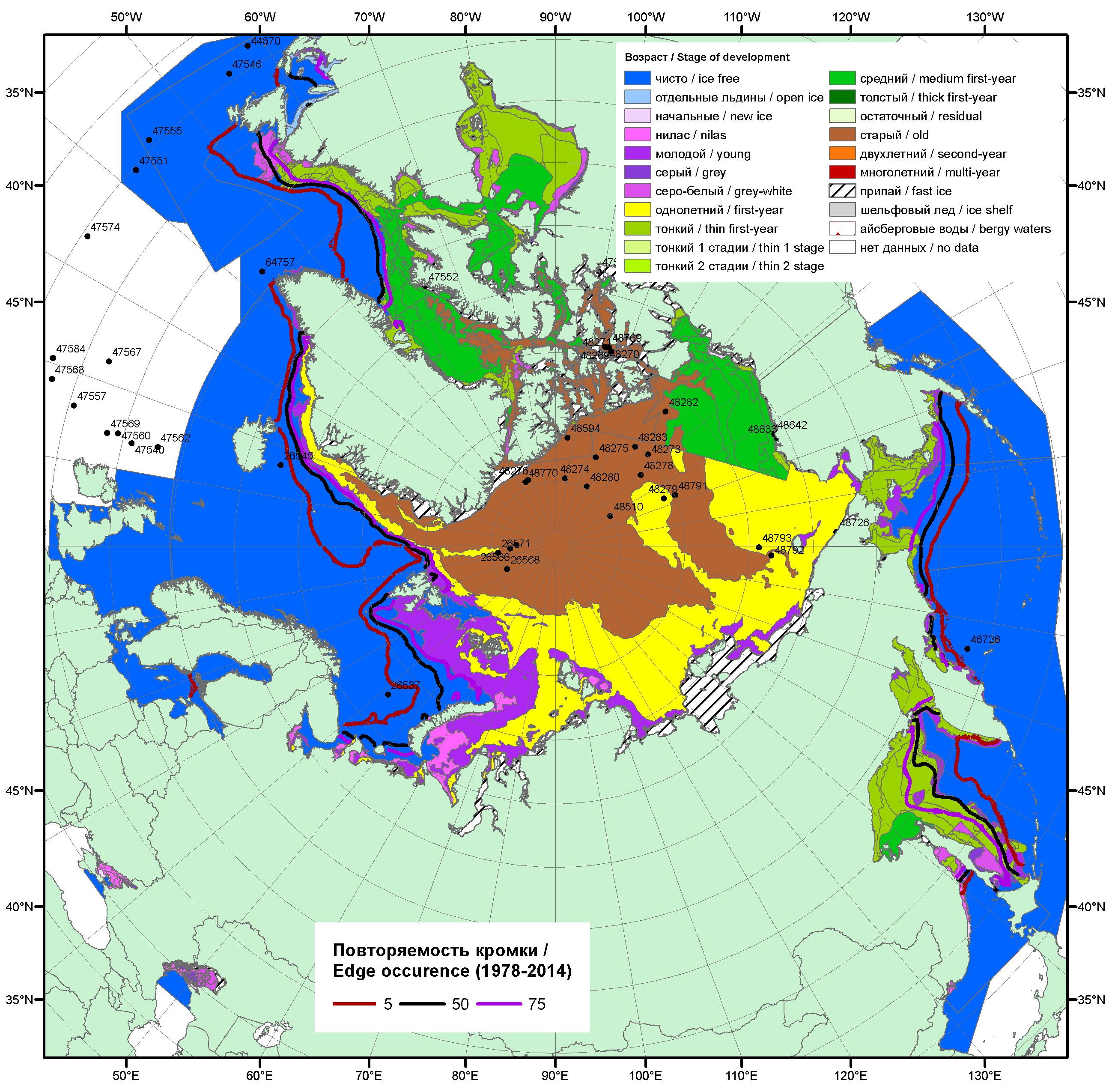 Рисунок 1а – Обзорная ледовая карта СЛО за 30.01.2017 - 02.02.2017 г. на основе ледового анализа ААНИИ (31.01), НИЦ «Планета» (30.01), Канадской ледовой службы (30.01), Национального ледового центра США (02.02) положение метеорологический дрейфующих буев IABP и Argos на 07.02.2017T1200+00 и повторяемость кромки за 25-31.01 за период 1979-2012 гг. по наблюдениям SSMR-SSM/I-SSMIS (алгоритм NASATEAM).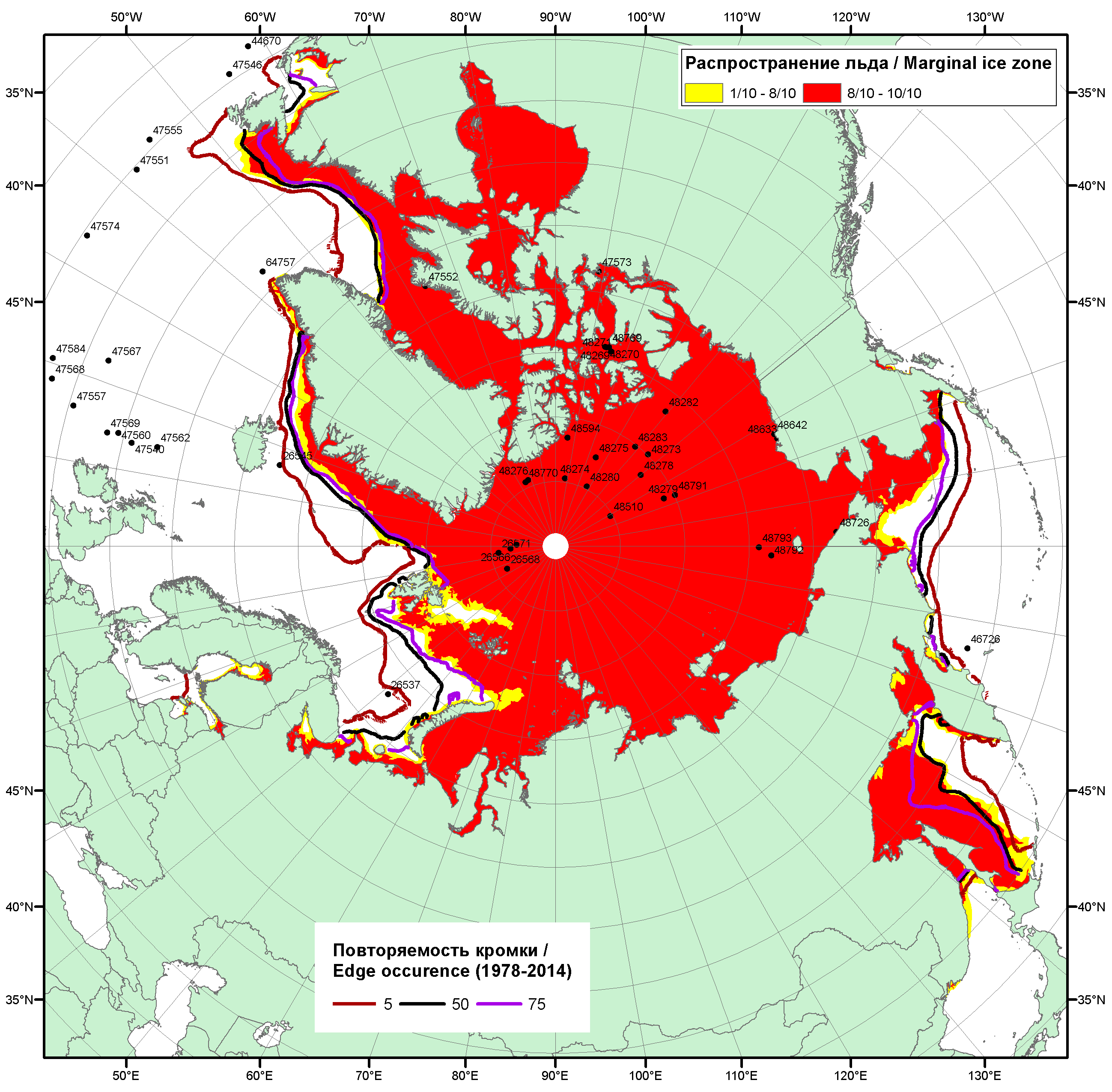 Рисунок 1б – Положение кромки льда и зон разреженных (<8/10) и сплоченных (≥8/10) льдов СЛО за 06.02.2017 г. на основе ледового анализа Национального Ледового Центра США, положение метеорологический дрейфующих буев IABP и Argos на 07.02.2017T1200+00 и повторяемость кромки за 06-10.02 за период 1979-2012 гг. по наблюдениям SSMR-SSM/I-SSMIS (алгоритм NASATEAM)Рисунок 2 – Обзорная ледовая карта СЛО за 30.01 - 02.02.2017 г. и аналогичные периоды 2007-2016 гг. на основе ледового анализа ААНИИ, Канадской ледовой службы и Национального ледового центра США.Рисунок 3 – Поля распределения средневзвешенной толщины льда на основе совместной модели морского льда – океана ACNFS (HYCOM/NCODA/CICE) 07.02 за 2012-2017 гг. Таблица 1 – Динамика изменения значений ледовитости по сравнению с предыдущей неделей для морей Северной полярной области за 30.01 – 05.02.2017 г. по данным наблюдений SSMR-SSM/I-SMISТаблица 2 - Медианные значения ледовитости для Северной полярной области, 3-х меридиональных секторов и моря СМП за текущие 30 и 7-дневные интервалы и её аномалии от 2012-2016 гг. и интервалов 2007-2017 гг. и 1978-2017 гг. по данным наблюдений SSMR-SSM/I-SSMIS, алгоритмы NASATEAMСеверная полярная областьСектор 45°W-95°E (Гренландское - Карское моря)Сектор 95°E-170°W (моря Лаптевых - Чукотское, Берингово, Охотское)Сектор 170°W-45°W (море Бофорта и Канадская Арктика)Северный Ледовитый океанМоря СМП (моря Карское-Чукотское)Таблица 3 – Экстремальные и средние значения ледовитости для Северной полярной области, 3 меридиональных секторов и моря СМП за текущий 7-дневный интервал по данным наблюдений SSMR-SSM/I-SSMIS, алгоритмы NASATEAMСеверная полярная областьСектор 45°W-95°E (Гренландское - Карское моря)Сектор 95°E-170°W (моря Лаптевых - Чукотское, Берингово, Охотское)Сектор 170°W-45°W (море Бофорта и Канадская Арктика)Северный Ледовитый океанМоря СМП (моря Карское-Чукотское)Рисунок 4 – Ежедневные оценки сезонного хода ледовитости для Северной Полярной Области и трех меридиональных секторов за период 26.10.1978 - 05.02.2017 по годам на основе расчетов по данным SSMR-SSM/I-SSMIS, алгоритмы NASATEAM: а) Северная полярная область, б) сектор 45°W-95°E (Гренландское – Карское моря), в) сектор 95°E-170°W (моря Лаптевых – Чукотское и Берингово, Охотское), г) сектор 170°W-45°W (море Бофорта и Канадская Арктика), д) Северный Ледовитый океан, е) Северный морской путь (Карское - Чукотское моря).Рисунок 5 – Медианные распределения сплоченности льда за текущие 7 и 30-дневные промежутки и её разности относительно медианного распределения за те же месяца за периоды 1979-2017 (центр) и 2007-2017 гг. (справа) на основе расчетов по данным SSMR-SSM/I-SSMIS, алгоритмы NASATEAM.Южный океан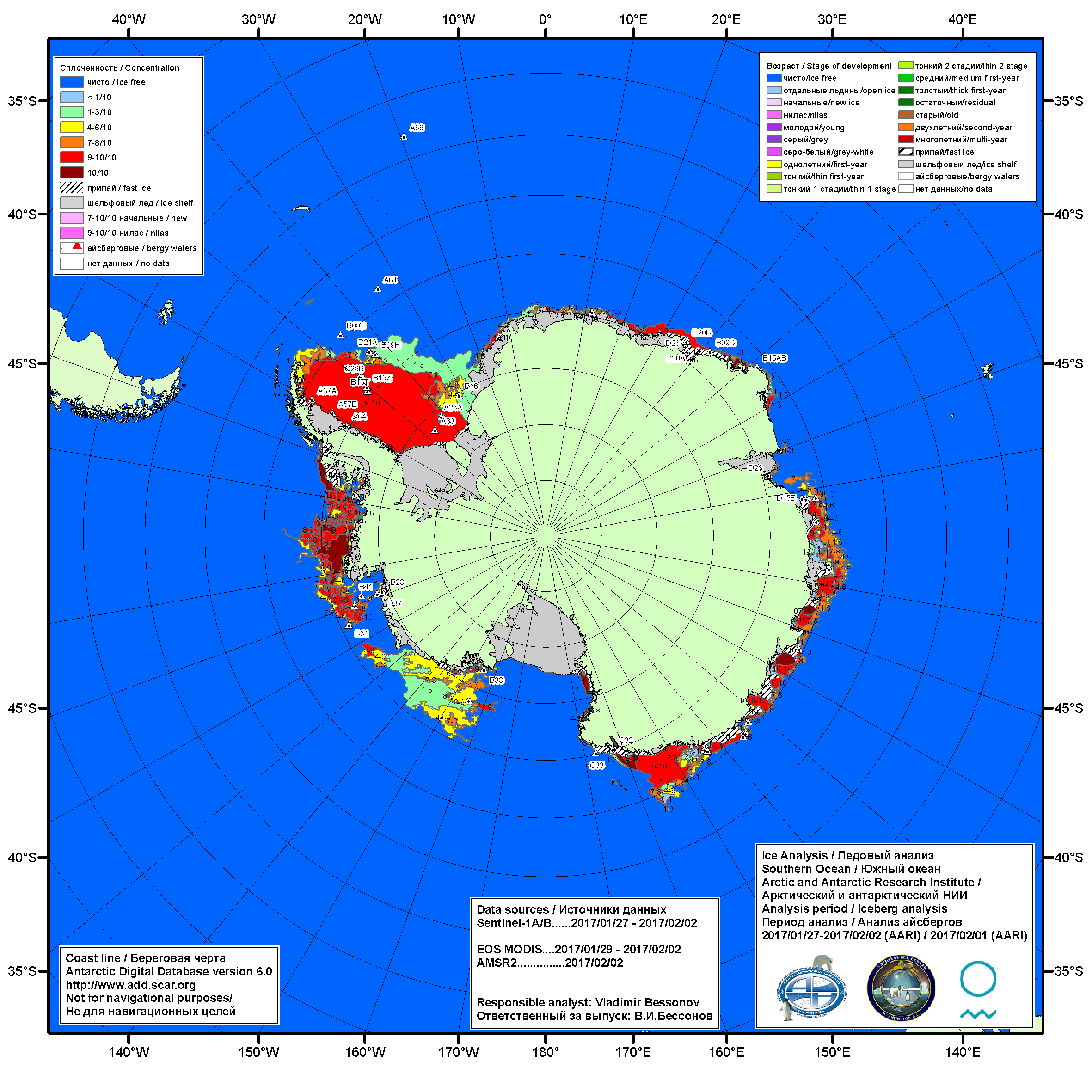 Рисунок 6а – Ледовая карта Южного океана (цветовая окраска по общей сплоченности) и расположение крупных айсбергов на основе информации совместного ледового анализа НЛЦ США, ААНИИ и НМИ (Норвегия) за 02.02.2017.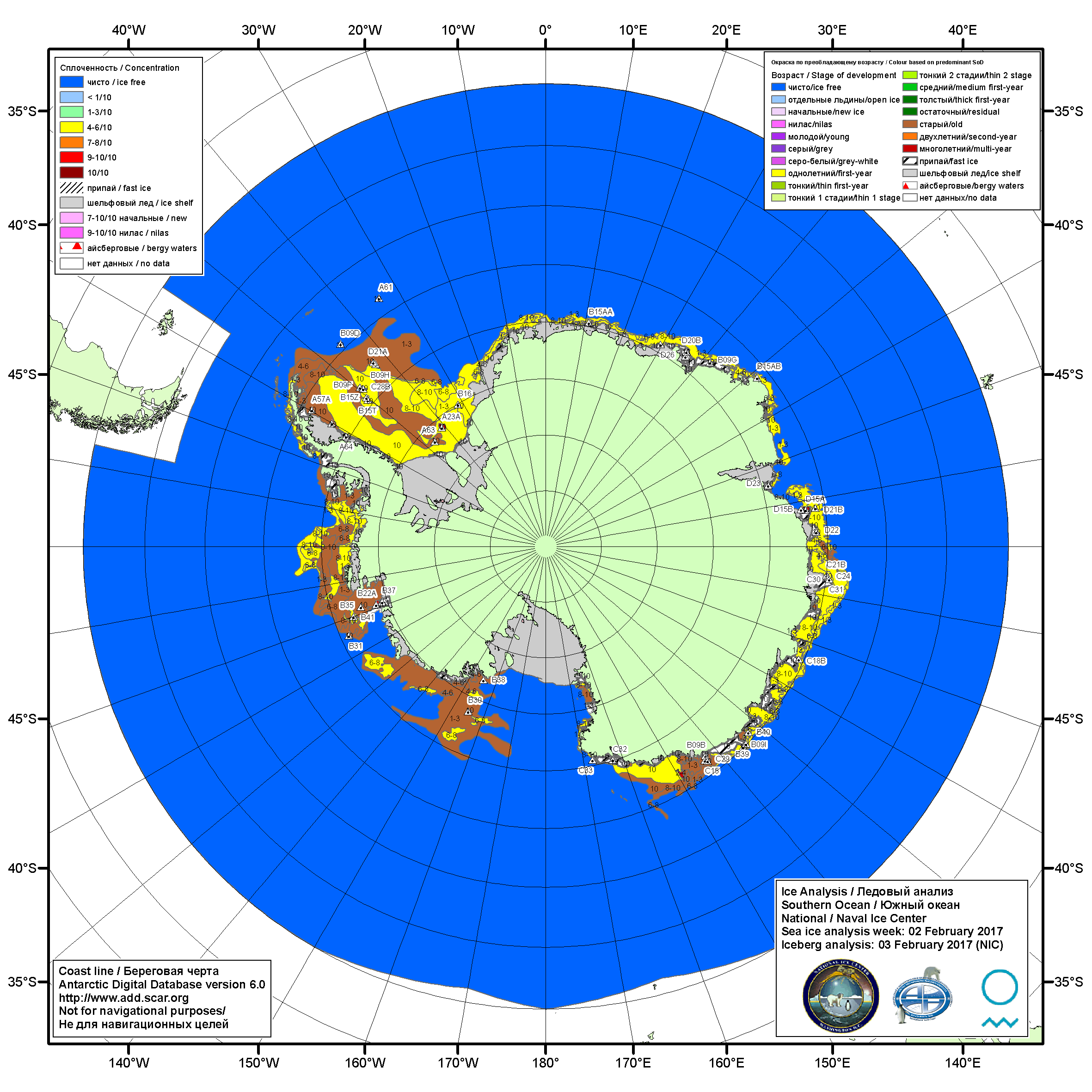 Рисунок 6б – Ледовая карта Южного океана (цветовая окраска по возрасту) и расположение крупных айсбергов на основе информации совместного ледового анализа НЛЦ США, ААНИИ и НМИ (Норвегия) за 02.02.2017.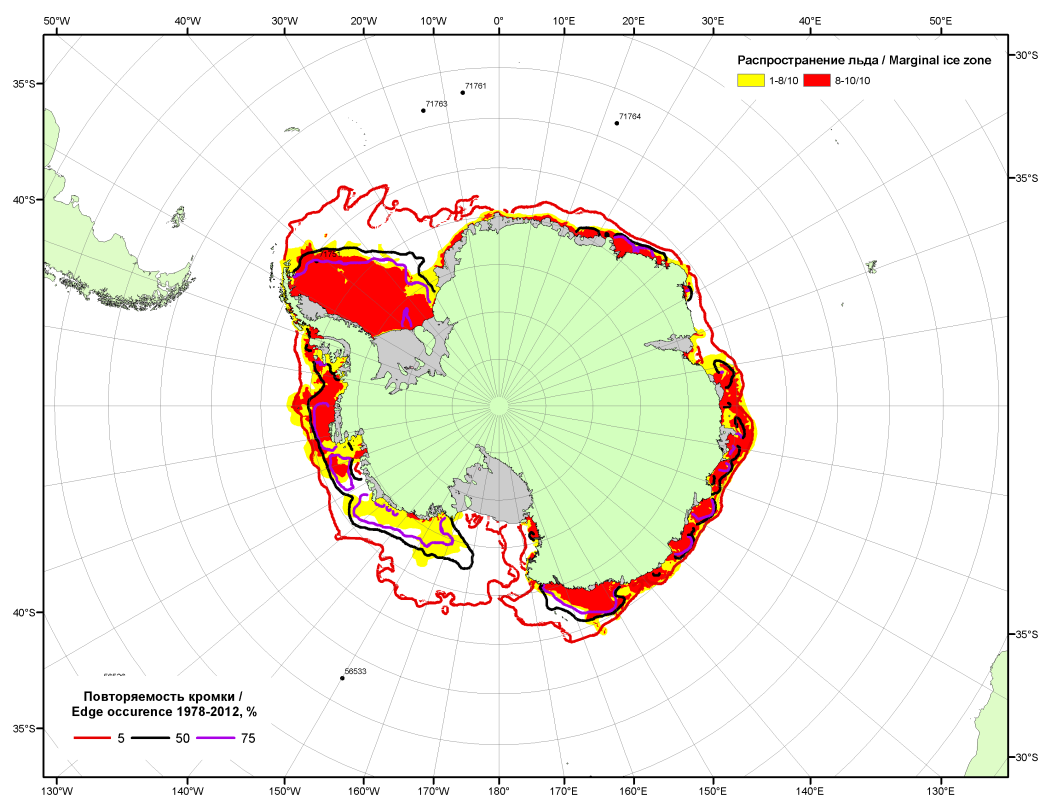 Рисунок 6в – Положение кромки льда и зон разреженных (<8/10) и сплоченных (≥8/10) льдов Южного океана за 06.02.2017 г. на основе ледового анализа Национального Ледового Центра США, положение метеорологический дрейфующих буев IABP и Argos на 07.02.2017T1200+00 и повторяемость кромки за 06-10.02 за период 1979-2014 гг. по наблюдениям SSMR-SSM/I-SSMIS (алгоритм NASATEAM)Рисунок 7 – Ежедневные оценки сезонного хода ледовитости Южного Океана и меридиональных секторов за период 26.10.1978 – 05.02.2017 по годам на основе расчетов по данным SSMR-SSM/I-SSMIS, алгоритм NASATEAM: а) Южный Океан, б) Атлантический сектор (60°W-30°E, море Уэдделла), в) Индоокеанский сектор (30°E-150°E, моря Космонавтов, Содружества, Моусона), г) Тихоокеанский сектор (150°E-60°W, моря Росса, Беллинсгаузена) Рисунок 8 – Медианные распределения общей сплоченности льда за текущие 7 и 30-дневные промежутки (слева) и её разности относительно медианного распределения за тот же месяц за периоды 1978-2017 (центр) и 2007-2017 гг. (справа) на основе расчетов по данным SSMR-SSM/I-SSMIS, алгоритм NASATEAMТаблица 4 – Динамика изменения значений ледовитости по сравнению с предыдущей неделей для морей Южного океана за 30.01 - 05.02.2017 г. по данным наблюдений SSMR-SSM/I-SSMISТаблица 5 - Медианные значения ледовитости для Южного океана и 3 меридиональных секторов за текущие 30 и 7-дневные интервалы и её аномалии от 2012-2016 гг. и интервалов 2007-2017 гг. и 1978-2017 гг. по данным наблюдений SSMR-SSM/I-SSMIS, алгоритм NASATEAMЮжный ОкеанАтлантический сектор (60°W-30°E, море Уэдделла)Индоокеанский сектор (30°E-150°E, моря Космонавтов, Содружества, Моусона)Тихоокеанский сектор (150°E-60°W, моря Росса, Беллинсгаузена)Таблица 6 – Экстремальные значения ледовитости для Южного океана и 3 меридиональных секторов за текущий 7-дневный интервал по данным наблюдений SSMR-SSM/I-SSMIS, алгоритм NASATEAMЮжный ОкеанАтлантический сектор (60°W-30°E, море Уэдделла)Индоокеанский сектор (30°E-150°E, моря Космонавтов, Содружества, Моусона)Тихоокеанский сектор (150°E-60°W, моря Росса, Беллинсгаузена)Приложение 1 – Статистические значения ледовитостей по отдельным акваториям Северной Полярной Области и Южного океанаТаблица 7 – Средние, аномалии среднего и экстремальные значения ледовитостей для Северной полярной области и её отдельных акваторий за текущие 7-дневный (неделя) и 30-дневный промежутки времени по данным наблюдений SSMR-SSM/I-SSMIS, алгоритм NASATEAM за период 1978-2017 гг.30.01-05.0206.01-05.02Таблица 8 – Средние, аномалии среднего и экстремальные значения ледовитостей для Южного океана и его отдельных акваторий за текущие 7-дневный (неделя) и 30-дневный промежутки времени по данным наблюдений SSMR-SSM/I-SSMIS, алгоритм NASATEAM за период 1978-2017 гг.30.01-05.0206.01-05.02Таблица 9 – Динамика изменения значений ледовитости по сравнению с предыдущей неделей для морей Северной полярной области и Южного океана за текущий 7-дневный (неделя) промежуток времени по данным наблюдений SSMIS30.01-05.0230.01-05.0230.01-05.0230.01-05.0230.01-05.0230.01-05.0230.01-05.02Характеристика исходного материала и методика расчетовДля иллюстрации ледовых условий Арктического региона представлены совмещенные региональные карты ААНИИ, ГМЦ России, ледовой службы Германии (BSH), Канадской ледовой службы – КЛС и Национального ледового центра США - НЛЦ. Совмещение карт выполнено путем перекрытия слоев (ААНИИ, слой #1), (региональная карта НЛЦ, слой #1), (ГМЦ России, слой #1), (BSH, слой #1) -> (КЛС, слой #2)  –> (обзорная карта НЛЦ, слой #3). Как результат, карты ААНИИ характеризуют ледовые условия морей Гренландского…Бофорта и Охотского, карты ГМЦ России – Азовского, Каспийского и Белого, карты НЛЦ – Берингова моря, карты BSH – Балтийского карты КЛС - морей Бофорта, Канадского архипелага, Баффина, Девисова пролива, Лабрадор, Св. Лаврентия, а НЛЦ - Арктического Бассейна, Линкольна,  южной части Гренландского моря, а также в летний период – моря Бофорта, Чукотское и Берингово (при этом полный охват карт НЛЦ – вся акватория СЛО и субполярные моря). Для построения совмещенных карт используется архив данных в обменном формате ВМО СИГРИД3 Мирового центра данных по морскому льду (МЦД МЛ). В пределах отдельного срока выборка карт из архива проводилась по критериям близости карт к сроку выпуска карты ААНИИ с максимальным интервалом времени между картами до 7 суток (день недели выпуска карт ААНИИ и ГМЦ России– каждая среда, BSH – каждый понедельник, КЛС – каждый вторник, НЛЦ – 1 раз в 2 недели по вторникам для циркумполярных карт и понедельник – четверг для региональных карт). Для иллюстрации полей толщин льда СЛО использованы ежедневные данные по распределению средневзвешенной толщины льда численной модели ACNFS. Численная модель ACNFS имеет пространственное разрешение 1/12° и является совместной моделью морского льда – океана диагностики и краткосрочного прогнозирования состояния ледяного покрова  всех акваторий Северного полушария севернее 40 с.ш. В модели ACNFS используется ледовый блок CICE (Hunke and Lipscomb, 2008), совмещенный с  моделью океана HYCOM (Metzger et al., 2008, 2010). Атмосферный форсинг включает поля приземных метеопараметров и радиационного баланса поверхности. Исходная ледовая информация, используемая для расчетов по модели, включают данные альтиметра, ТПО, сплоченность, профиля температуры и солёности воды.Для иллюстрации ледовых условий Южного океана, а также Северной Полярной области за последние сутки используются ежедневные циркумполярные ледовые информационные продукты НЛЦ США по оценке расположения кромки льда и ледяных массивов - MIZ (Marginal Ice Zone). Для цветовой окраски карт использован стандарт ВМО (WMO/Td. 1215) для зимнего (по возрасту) и летнего (по общей сплоченности) периодов. Следует также отметить, что в зонах стыковки карт ААНИИ, ГМЦ России, КЛС и НЛЦ наблюдается определенная несогласованность границ и характеристик ледовых зон вследствие ряда различий в ледовых информационных системах подготавливающих служб (карты для Балтийского моря представлены только BSH или ААНИИ). Однако, данная несогласованность несущественна для целей интерпретации ледовых условий в рамках настоящего обзора. Для получения оценок ледовитости (extent) и приведенной ледовитости – площади льда (area) отдельных секторов, морей, частей морей Северной полярной области и Южного океана и климатического положения кромок заданной повторяемости на основе данных спутниковых систем пассивного микроволнового зондирования SSMR-SSM/I-SSMIS-AMSR2 в МЦД МЛ ААНИИ принята следующая технология расчетов:источник данных – архивные (Cavalieri et al., 2008, Meier et al., 2006) и квазиоперативные (Maslanik and Stroeve, 1999) c задержкой 1-2 дня ежедневные матрицы (поля распределения) оценок общей сплоченности Северной (севернее 45° с.ш.) и Южной (южнее 50° с.ш.) Полярных областей на основе обработанных по алгоритму NASATEAM данных многоканальных микроволновых радиометров SSMR-SSM/I-SSMIS ИСЗ NIMBUS-7 и DMSP за период с 26.10.1978 г. по настоящий момент времени, копируемые с сервера НЦДСЛ;источник данных – ежедневные матрицы (поля распределения) оценок общей сплоченности Северной и Южной полярной областей на основе обработанных по алгоритму Bootstrap данных многоканального микроволнового радиометра AMSR2 ИСЗ GCOM-W1(SHIZUKU) за период с 01.07.2012 г. по настоящий момент времени, предоставленные Японским космическим агентством (provided by JAXA);область расчета – Северная и Южная Полярные области и их регионы с использованием масок океан/суша НЦДСЛ (http://nsidc.org/data/polar_stereo/tools_masks.html);границы используемых масок расчета отдельных меридиональных секторов, морей, частей морей Северной полярной области и Южного океана представлены на рисунках П1 – П2, не совпадают с используемыми в НЦДСЛ масками для отдельных акваторий Мирового океана и основаны на номенклатуре ААНИИ для морей Евразийского шельфа (Гренландское - Чукотское), Атласе Северного ледовитого океана (1980) и Атласе океанов (1980) издательства ГУНИО МО.вычислительные особенности расчета – авторское программное обеспечение ААНИИ с сохранением точности расчетов и оценке статистических параметров по гистограмме распределения и свободно-распространяемое программное обеспечение GDAL для векторизации полей климатических параметров;Исходная информация в формате ВМО СИГРИ3 доступна на сервере МЦД МЛ по адресам http://wdc.aari.ru/datasets/d0004 (карты ААНИИ), http://wdc.aari.ru/datasets/d0031 (карты КЛС), http://wdc.aari.ru/datasets/d0032 (карты НЛЦ), ), http://wdc.aari.ru/datasets/d0033  (карты ГМЦ России) и ), http://wdc.aari.ru/datasets/d0035 (карты BSH).   В графическом формате PNG совмещенные карты ААНИИ-КЛС-НЛЦ доступны по адресу http://wdc.aari.ru/datasets/d0040. Результаты расчетов ледовитости Северной, Южной полярных областей, их отдельных меридиональных секторов, морей и частей морей доступны на сервере МЦД МЛ ААНИИ в каталогах соответственно http://wdc.aari.ru/datasets/ssmi/data/north/extent/ и http://wdc.aari.ru/datasets/ssmi/data/south/extent/.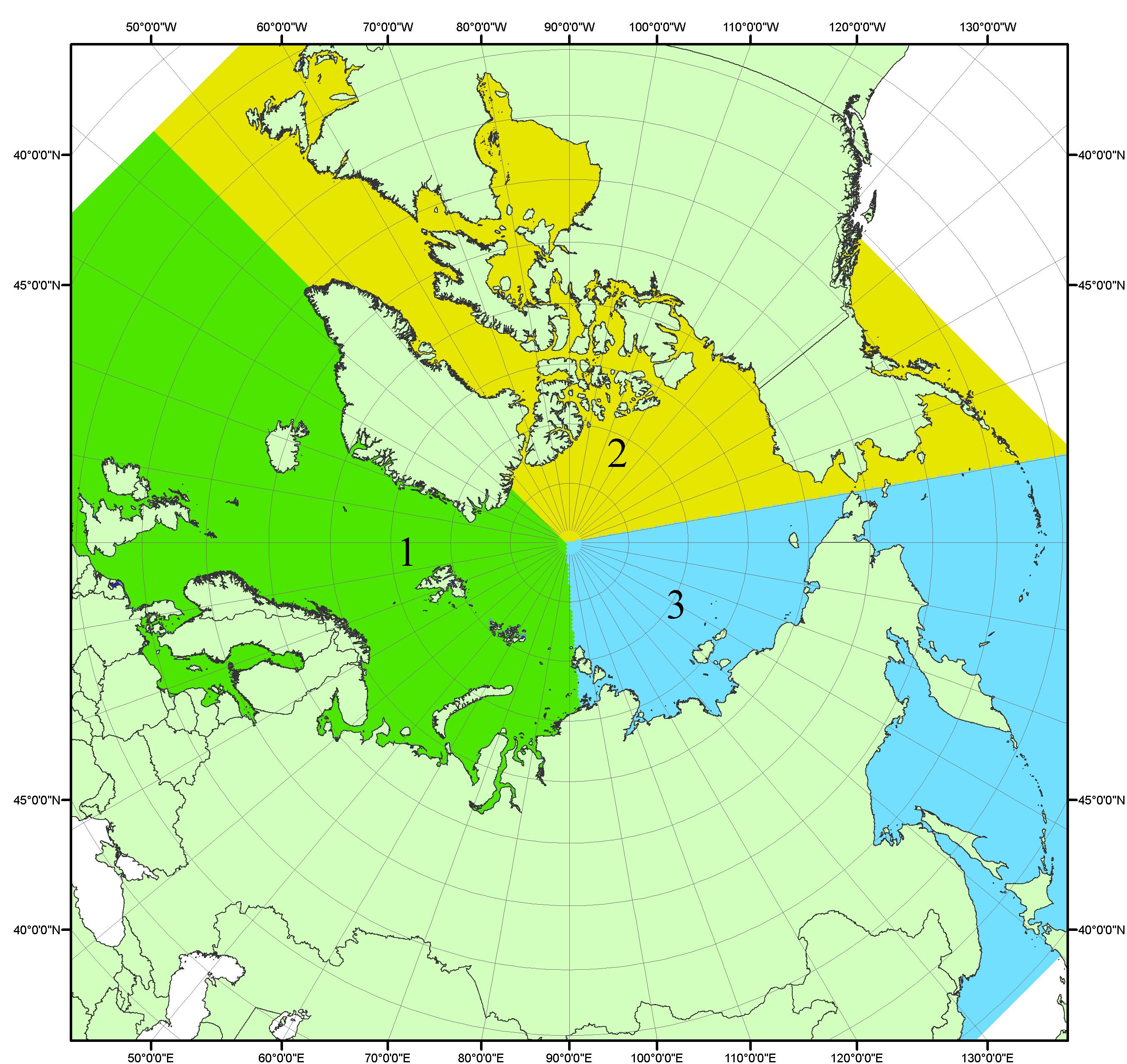 Рисунок П1 – Секторальное деление северной полярной области. 1 - Сектор 45°W-95°E (Гренландское - Карское моря); 2 - Сектор 170°W-45°W (море Бофорта и Канадская Арктика); 3 - Сектор 95°E-170°W (моря Лаптевых - Чукотское, Берингово, Охотское, Японское)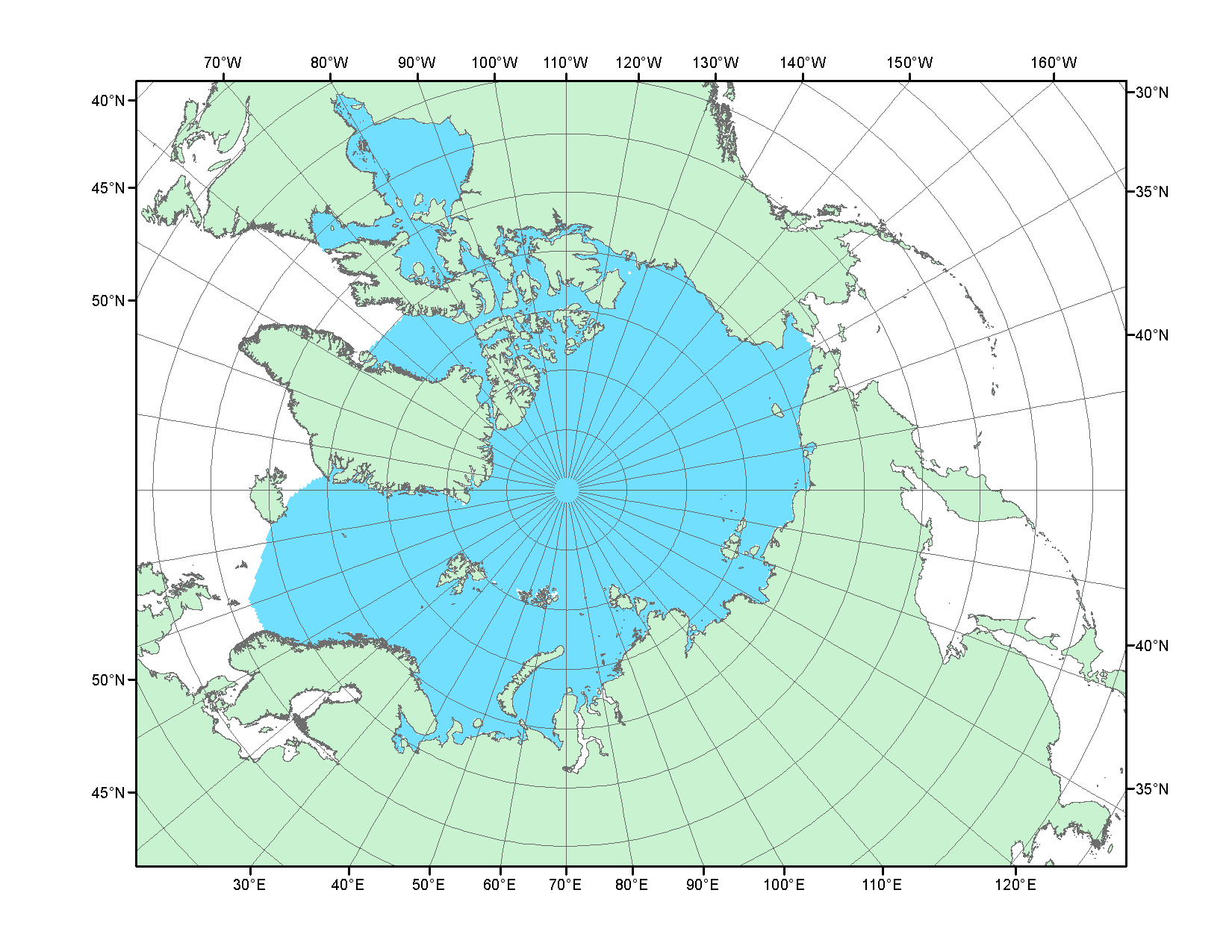 Рисунок П2 – Северный ледовитый океан в официальных границах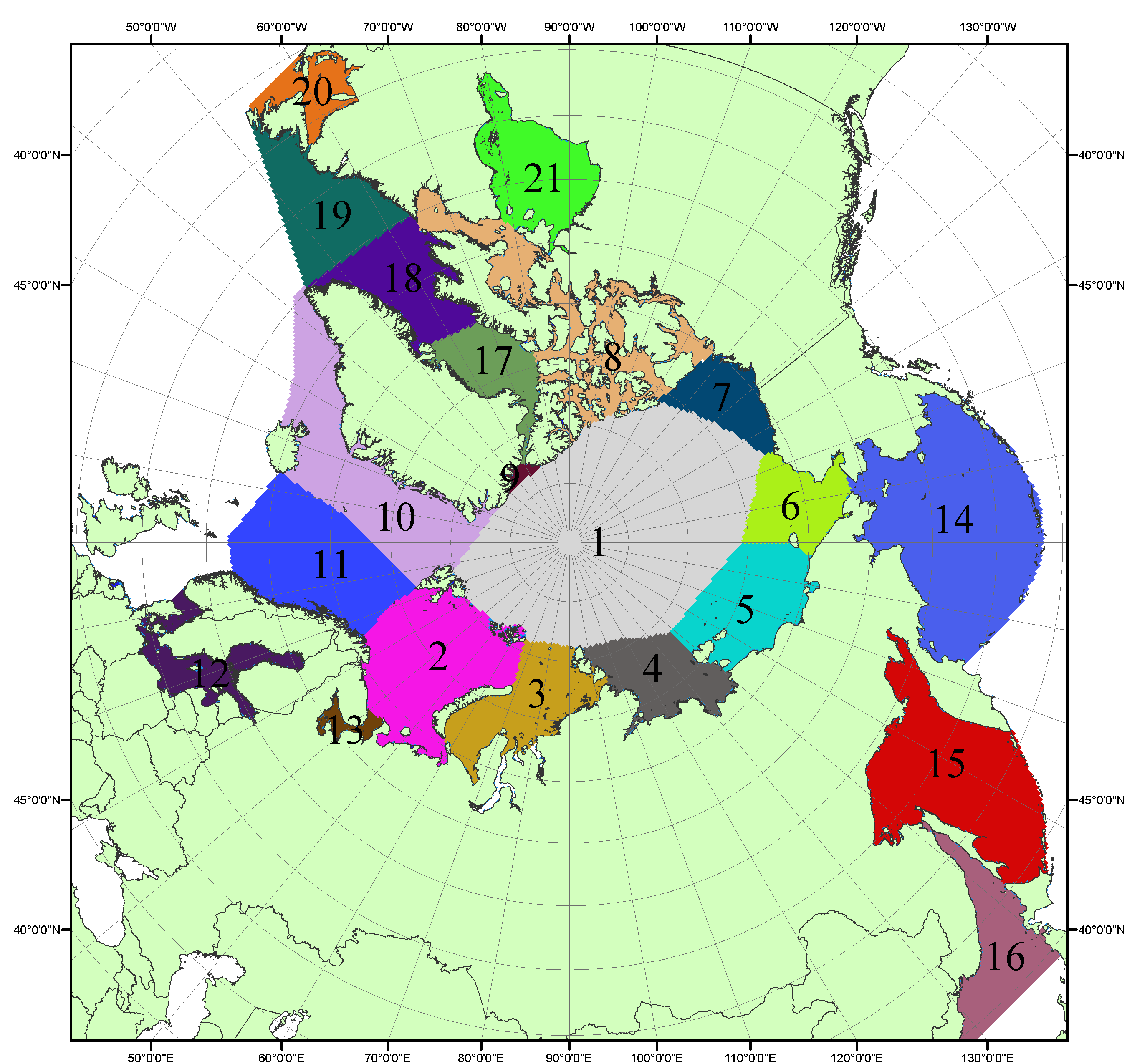 Рисунок П3 – Моря северной полярной области. 1 – Арктический бассейн; 2- Баренцево море; 3 – Карское море; 4 – море Лаптевых; 5 - Восточно-Сибирское море; 6 – Чукотское море; 7 – море Бофорта; 8 – Канадский архипелаг; 9 – море Линкольна; 10 – Гренландское море; 11 – Норвежское море; 12 – Балтийское море; 13 – Белое море; 14 – Берингово море; 15 – Охотское море; 16 – Японское море; 17 – море Баффина; 18 – Дейвисов пролив; 19 – море Лабрадор; 20 – залив Святого Лаврентия; 21 – Гудзонов залив.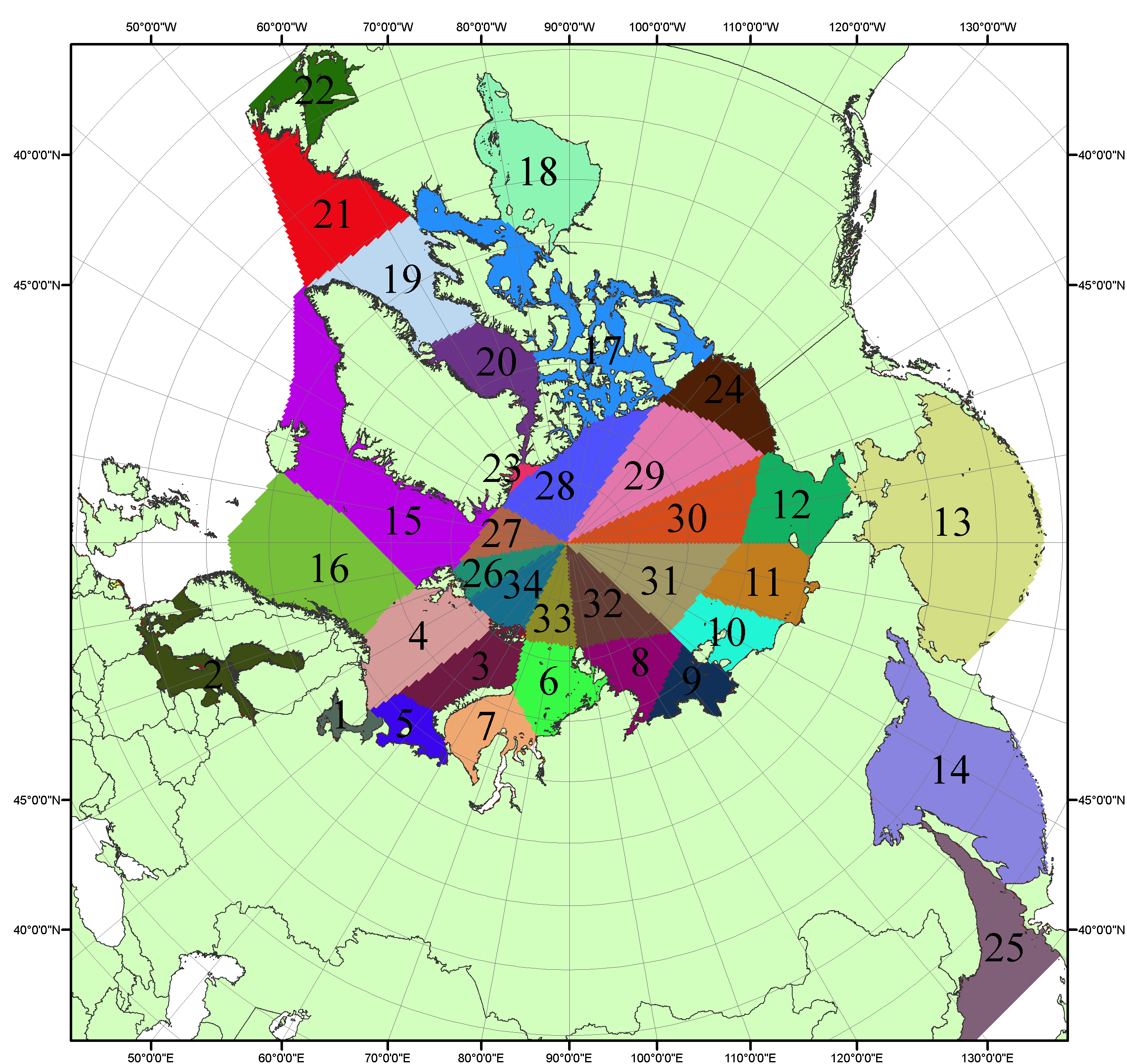 Рисунок П4 – Сектора и моря северной полярной области. 1 - Белое море; 2- Балтийское море; 3 – Баренцево море (СВ); 4 – Баренцево море (З); 5 - Баренцево море (ЮВ); 6 – Карское море (СВ); 7 – Карское море (ЮЗ); 8 – море Лаптевых (В); 9 – море Лаптевых (З); 10 – Восточно-Сибирское море (З); 11 – Восточно-Сибирское море (В); 12 –Чукотское море; 13 –Берингово море; 14 – Охотское море; 15 –Гренландское море; 16 – Норвежское море; 17 – Канадский архипелаг; 18 – Гудзонов залив; 19 – Дейвисов пролив; 20 - море Баффина; 21 – море Лабрадор; 22 - залив Святого Лаврентия; 23 - море Линкольна; 24 - море Бофорта; 25 - Японское море; 26 - сектор АО (30°з.д. – 10°в.д.); 27 – сектор АО (10°в.д. – 30°в.д.); 28 - сектор АО (30°в.д. – 65°в.д.); 29 - сектор АО (65°в.д. – 96°в.д.);30 - сектор АО (96°в.д. – 140°в.д.);31 - сектор АО (140°в.д. – 180°в.д.); 32 - сектор АО (180°в.д. – 156°з.д.); 33 - сектор АО (156°з.д. – 123°з.д.); 34 - сектор АО (123°з.д. – 30°з.д.).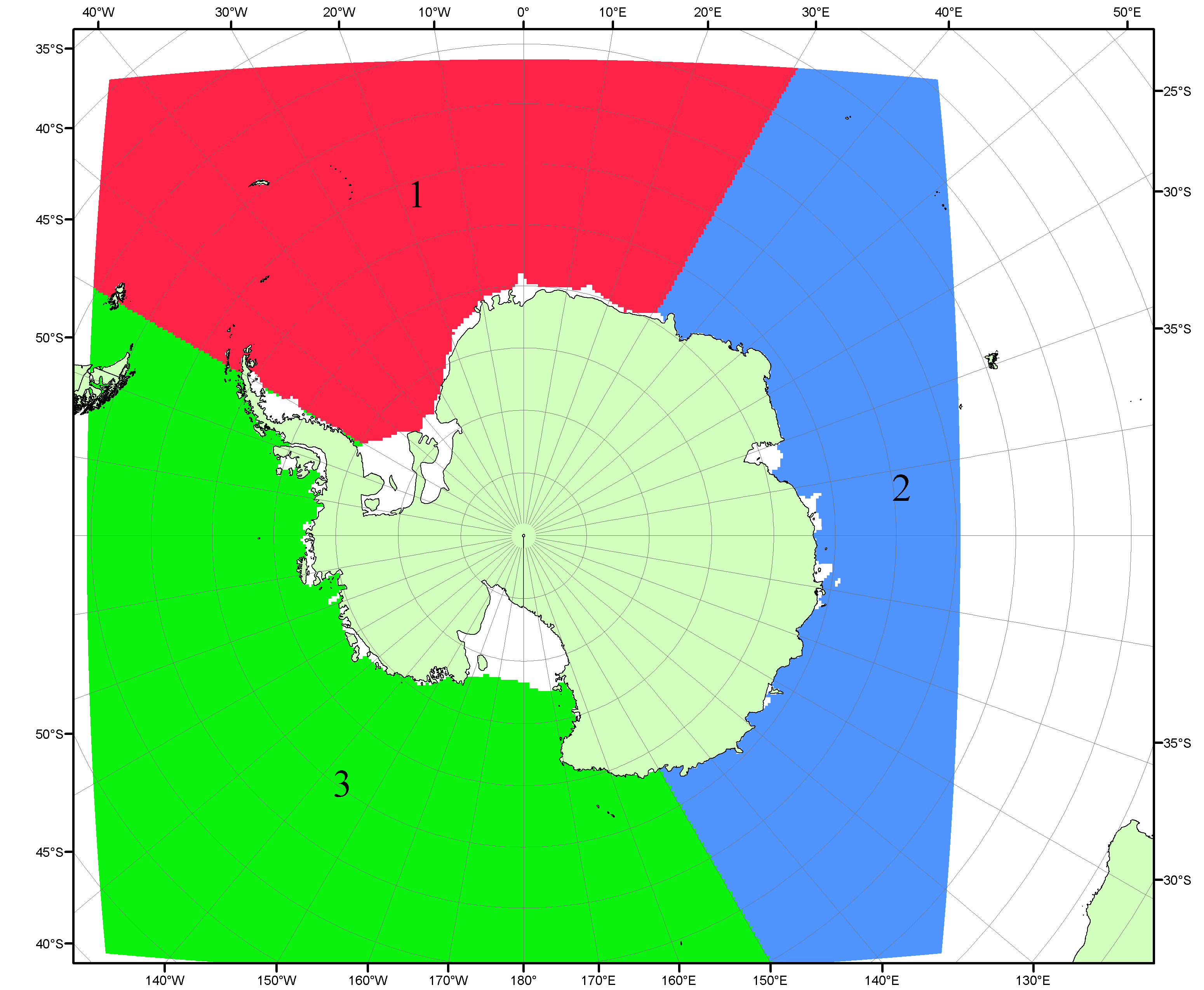 Рисунок П5 – Секторальное деление Южного океана. 1 - Атлантический сектор (60°W-30°E, море Уэдделла); 2 - Индоокеанский сектор (30°E-150°E, моря Космонавтов, Содружества, Моусона); 3 - Тихоокеанский сектор (150°E-60°W, моря Росса, Беллинсгаузена)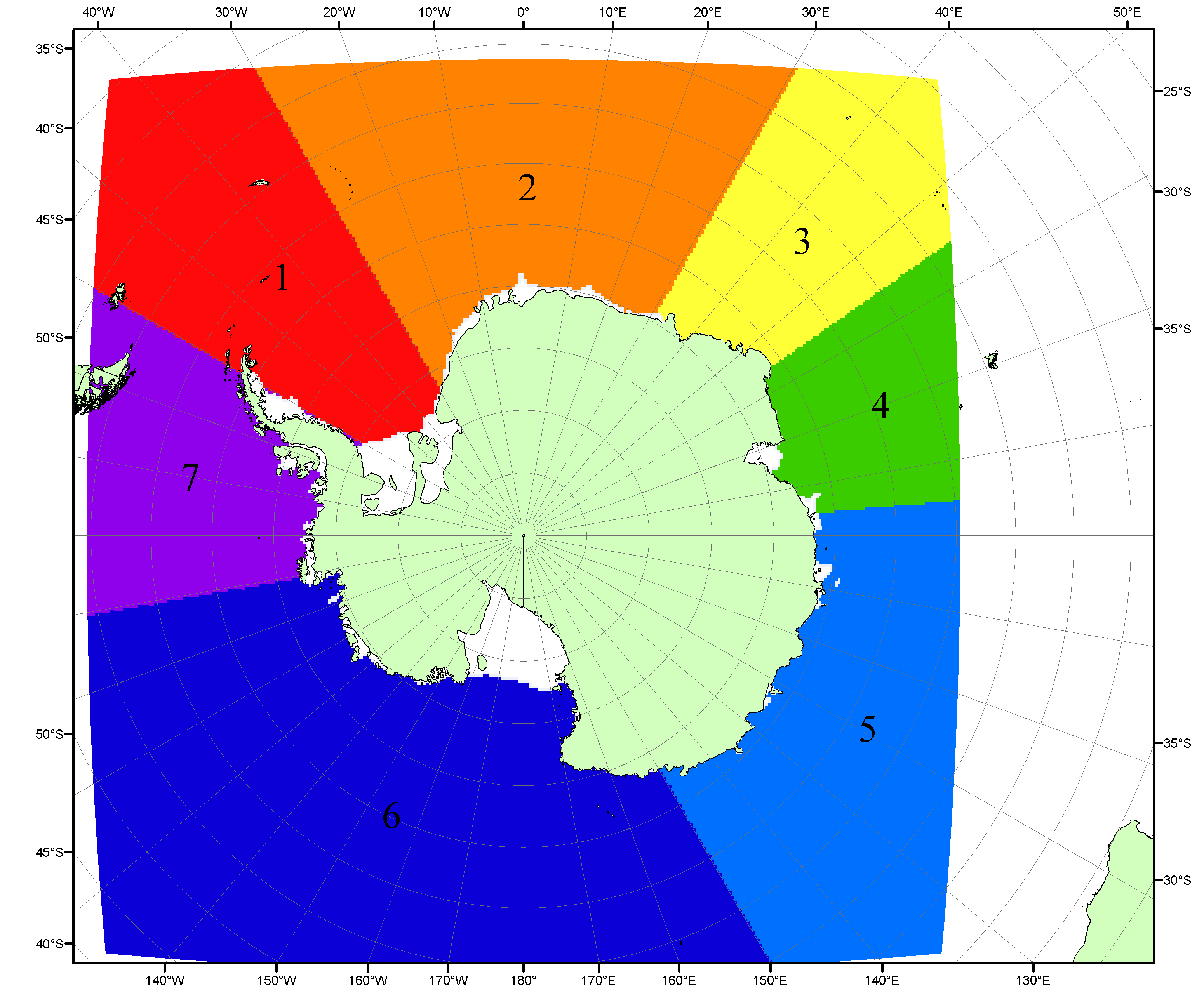 Рисунок П6 – Моря Южного океана. 1 – Западная часть моря Уэдделла; 2- Восточная часть моря Уэдделла; 3 – Море Космонавтов; 4 – море Содружества; 5 – море Моусона; 6 – море Росса; 7 – Море Беллинсгаузена.Список источников1. Атлас океанов. Северный Ледовитый океан. – 1980. М: Изд. ГУНИО МО СССР ВМФ – 184 с.2. Атлас океанов. Термины. Понятия. Справочные таблицы. - Изд. ВМФ МО СССР.-1980.3. Границы океанов и морей. – 1960. Л.: Изд. ГУНИО ВМФ. – 51 с.4. Andersen, S., R. Tonboe, L. Kaleschke, G. Heygster, and L. T. Pedersen, Intercomparison of passive microwave sea ice concentration retrievals over the high-concentration Arctic sea ice.// J. Geophys. Res. – 2007. – Vol. 112. C08004, doi:10.1029/2006JC003543.5. Cavalieri, D., C. Parkinson, P. Gloersen, and H. J. Zwally. 1996, updated 2008. Sea Ice Concentrations from Nimbus-7 SMMR and DMSP SSM/I Passive Microwave Data, [1978.10.26 – 2007.12.31]. Boulder, Colorado USA: National Snow and Ice Data Center. Digital media.6. Meier, W., F. Fetterer, K. Knowles, M. Savoie, M. J. Brodzik. 2006, updated quarterly. Sea Ice Concentrations from Nimbus-7 SMMR and DMSP SSM/I Passive Microwave Data, [2008.01.01 – 2008.03.25]. Boulder, Colorado USA: National Snow and Ice Data Center. Digital media.7. Maslanik, J., and J. Stroeve. 1999, updated daily. Near-Real-Time DMSP SSM/I-SSMIS Daily Polar Gridded Sea Ice Concentrations, [2008.03.26 – present moment]. Boulder, Colorado USA: National Snow and Ice Data Center. Digital media.8. Ice Chart Colour Code Standard. - JCOMM Technical Report Series No. 24, 2004, WMO/TD-No.1215. (http://jcomm.info/index.php?option=com_oe&task=viewDocumentRecord&docID=4914)9. JAXA GCOM-W1 ("SHIZUKU") Data Providing Service - http://gcom-w1.jaxa.jp/index.html 10. ACNFS on Internet - http://www7320.nrlssc.navy.mil/hycomARC 11. Posey, P.G., E.J. Metzger, A.J. Wallcraft, O.M Smedstad and M.W. Phelps, 2010: Validation of the 1/12° Arctic Cap Nowcast/Forecast System (ACNFS). Naval Report NRL/MR/7320-10-9287, Stennis Space Center, MS.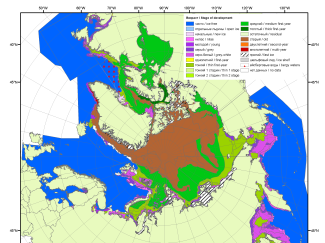 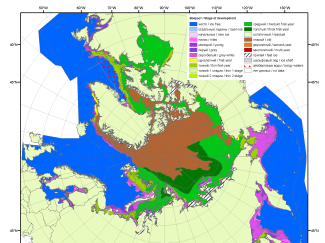 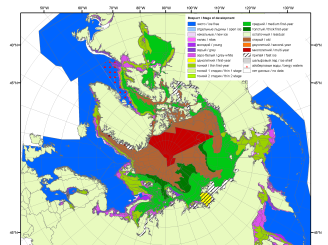 200720102011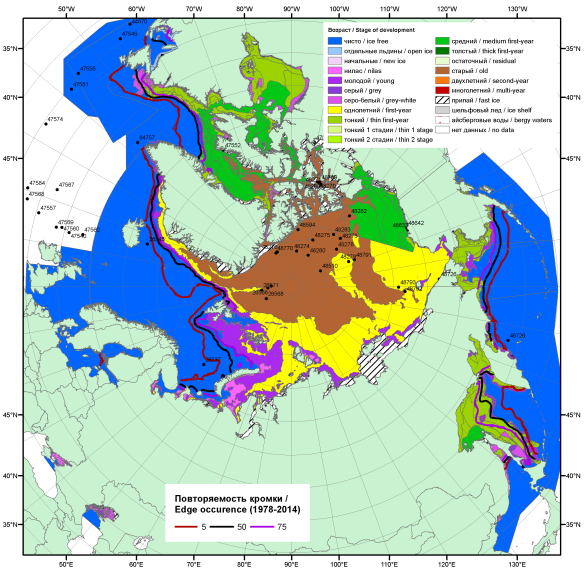 20172017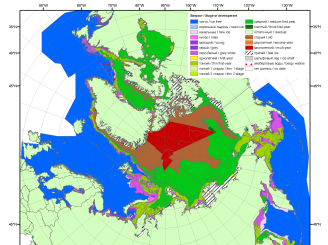 20172017201220172017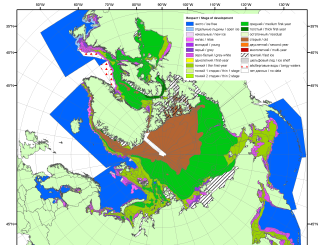 201720172013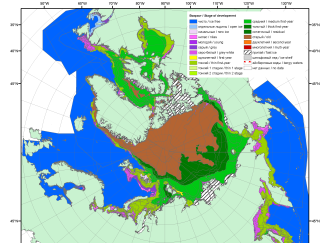 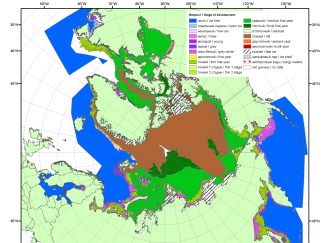 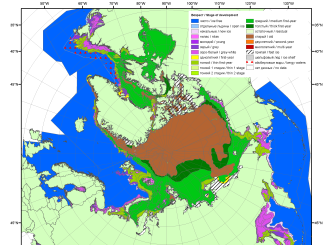 201620152014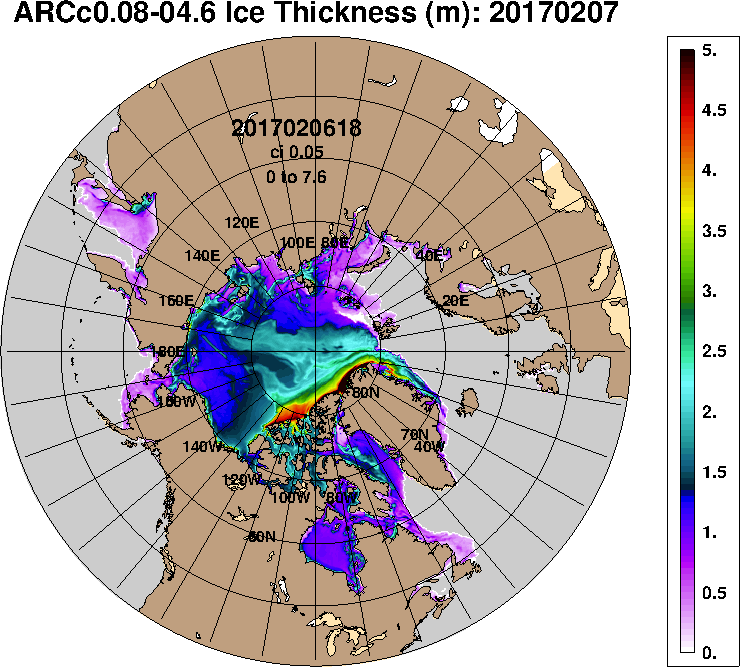 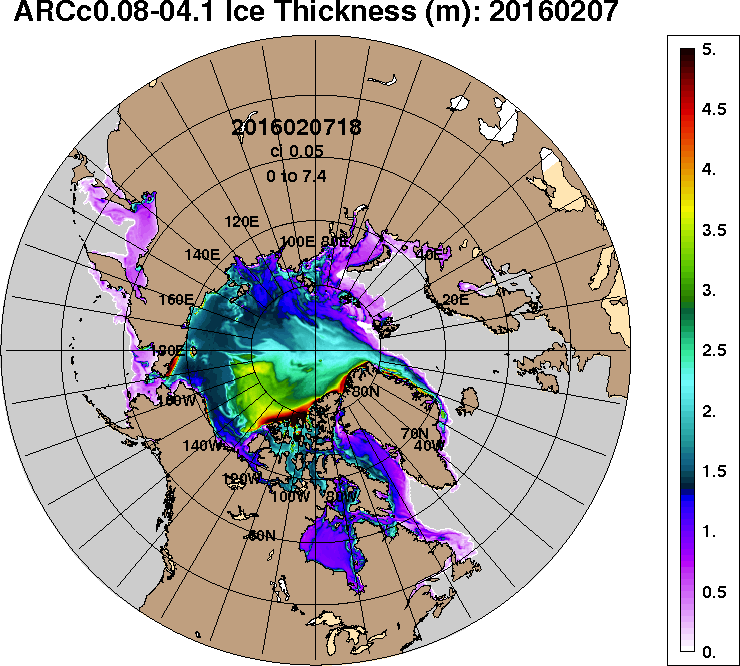 2017-02-072016-02-07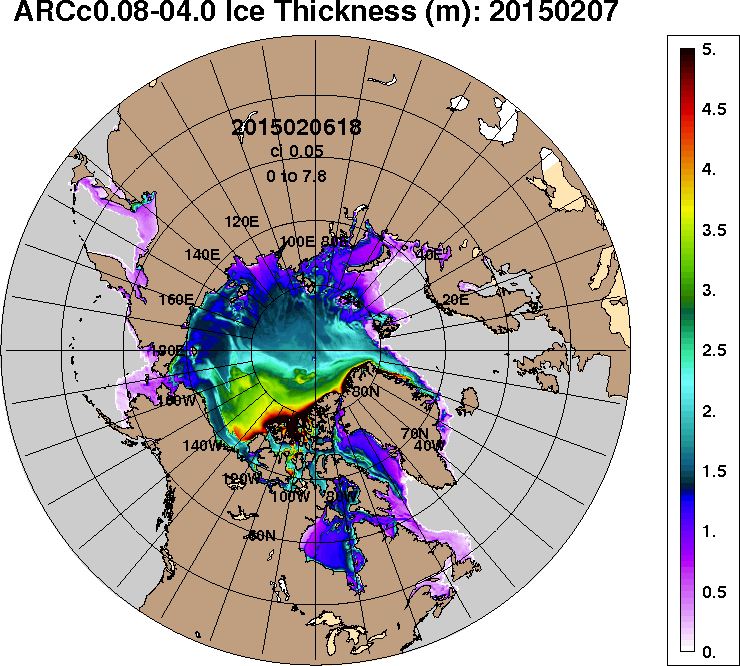 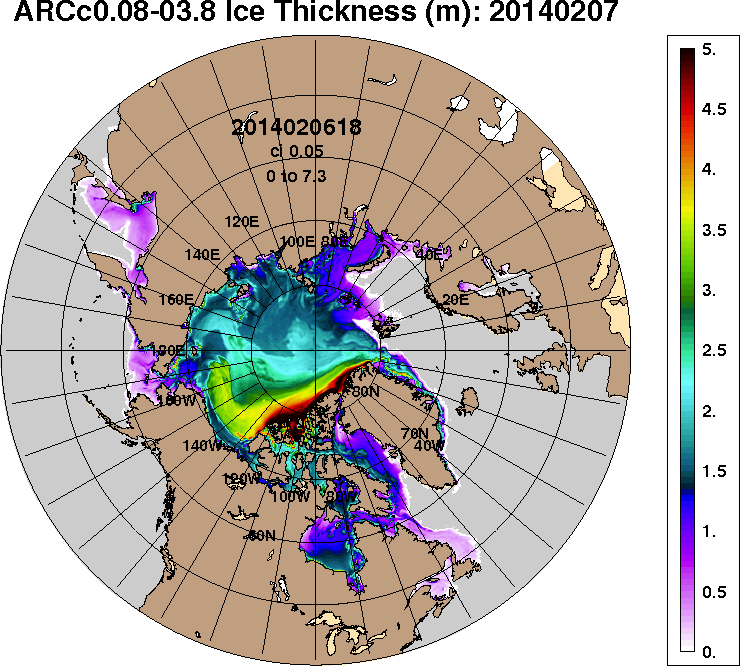 2015-02-072014-02-07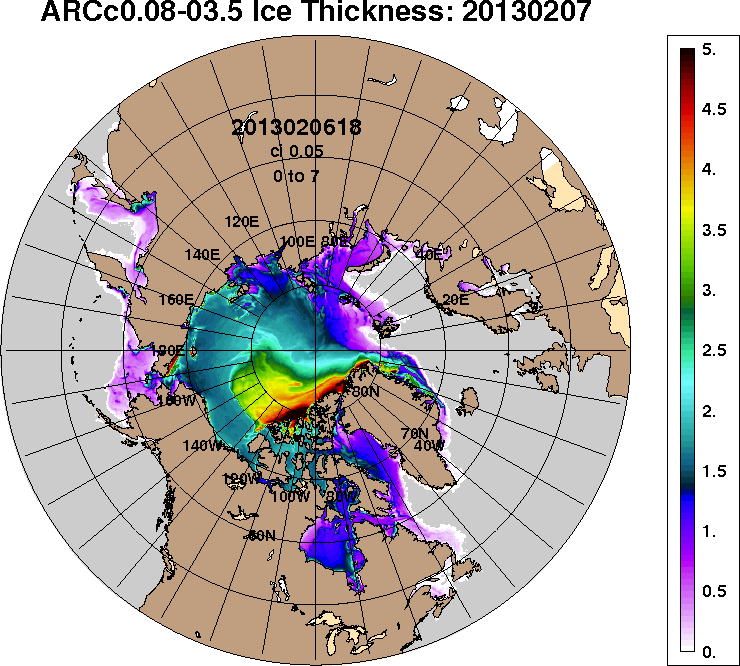 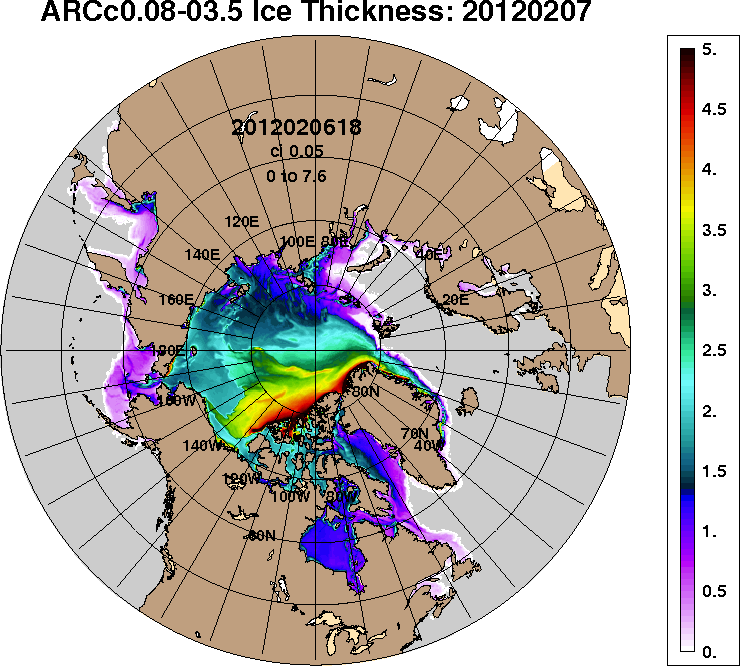 2013-02-072012-02-07РегионСеверная полярная областьСектор 45°W-95°E (Гренландское - Карское моря)Сектор 95°E-170°W (моря Лаптевых - Чукотское, Берингово, Охотское)Сектор 170°W-45°W (море Бофорта и Канадская Арктика)Северный Ледовитый океанМоря СМП (моря Карское-Чукотское)Разность124.7144.68.1-27.9124.428.3тыс.кв.км/сут.17.820.71.2-4.017.84.0МесяцS, тыс. км2Аномалии, тыс км2/%Аномалии, тыс км2/%Аномалии, тыс км2/%Аномалии, тыс км2/%Аномалии, тыс км2/%Аномалии, тыс км2/%Аномалии, тыс км2/%МесяцS, тыс. км22012 г2013 г2014 г2015 г2016 г2007-2017гг1978-2017гг06.01-05.0213360.0-451.1-533.4-457.1-396.5-319.6-482.4-1226.206.01-05.0213360.0-3.3-3.8-3.3-2.9-2.3-3.5-8.430.01-05.0213826.0-213.1-516.2-415.5-358.0-188.1-414.8-1178.630.01-05.0213826.0-1.5-3.6-2.9-2.5-1.3-2.9-7.9МесяцS, тыс. км2Аномалии, тыс км2/%Аномалии, тыс км2/%Аномалии, тыс км2/%Аномалии, тыс км2/%Аномалии, тыс км2/%Аномалии, тыс км2/%Аномалии, тыс км2/%МесяцS, тыс. км22012 г2013 г2014 г2015 г2016 г2007-2017гг1978-2017гг06.01-05.022691.8-105.3-320.9-403.4-549.4-243.4-380.5-824.306.01-05.022691.8-3.8-10.7-13.0-17.0-8.3-12.4-23.430.01-05.022885.3151.2-275.3-253.8-493.6-10.1-249.1-712.130.01-05.022885.35.5-8.7-8.1-14.6-0.3-7.9-19.8МесяцS, тыс. км2Аномалии, тыс км2/%Аномалии, тыс км2/%Аномалии, тыс км2/%Аномалии, тыс км2/%Аномалии, тыс км2/%Аномалии, тыс км2/%Аномалии, тыс км2/%МесяцS, тыс. км22012 г2013 г2014 г2015 г2016 г2007-2017гг1978-2017гг06.01-05.024407.2-178.2-192.92.1237.2-96.5-72.5-206.306.01-05.024407.2-3.9-4.20.05.7-2.1-1.6-4.530.01-05.024621.3-128.6-115.8-63.1322.8-125.9-59.6-183.730.01-05.024621.3-2.7-2.4-1.37.5-2.7-1.3-3.8МесяцS, тыс. км2Аномалии, тыс км2/%Аномалии, тыс км2/%Аномалии, тыс км2/%Аномалии, тыс км2/%Аномалии, тыс км2/%Аномалии, тыс км2/%Аномалии, тыс км2/%МесяцS, тыс. км22012 г2013 г2014 г2015 г2016 г2007-2017гг1978-2017гг06.01-05.026261.0-167.5-19.7-55.8-84.220.3-29.3-195.706.01-05.026261.0-2.6-0.3-0.9-1.30.3-0.5-3.030.01-05.026319.4-235.6-125.2-98.6-187.1-52.1-106.1-282.830.01-05.026319.4-3.6-1.9-1.5-2.9-0.8-1.7-4.3МесяцS, тыс. км2Аномалии, тыс км2/%Аномалии, тыс км2/%Аномалии, тыс км2/%Аномалии, тыс км2/%Аномалии, тыс км2/%Аномалии, тыс км2/%Аномалии, тыс км2/%МесяцS, тыс. км22012 г2013 г2014 г2015 г2016 г2007-2017гг1978-2017гг06.01-05.0211146.4-64.3-229.2-318.6-519.5-164.1-297.7-692.506.01-05.0211146.4-0.6-2.0-2.8-4.5-1.5-2.6-5.830.01-05.0211340.6237.1-181.1-128.3-448.283.0-153.0-556.330.01-05.0211340.62.1-1.6-1.1-3.80.7-1.3-4.7МесяцS, тыс. км2Аномалии, тыс км2/%Аномалии, тыс км2/%Аномалии, тыс км2/%Аномалии, тыс км2/%Аномалии, тыс км2/%Аномалии, тыс км2/%Аномалии, тыс км2/%МесяцS, тыс. км22012 г2013 г2014 г2015 г2016 г2007-2017гг1978-2017гг06.01-05.022928.6-17.9-82.7-96.9-97.3-61.9-68.6-88.306.01-05.022928.6-0.6-2.7-3.2-3.2-2.1-2.3-2.930.01-05.022981.4123.0-42.7-44.5-44.5-19.3-18.7-36.430.01-05.022981.44.3-1.4-1.5-1.5-0.6-0.6-1.2МесяцМинимальное знач.Максимальное знач.Среднее знач.Медиана30.01-05.0213728.430.01.201716087.303.02.198715004.615060.3МесяцМинимальное знач.Максимальное знач.Среднее знач.Медиана30.01-05.022652.403.02.20124555.930.01.19793597.43604.5МесяцМинимальное знач.Максимальное знач.Среднее знач.Медиана30.01-05.024256.930.01.20155265.601.02.19794805.04819.6МесяцМинимальное знач.Максимальное знач.Среднее знач.Медиана30.01-05.025892.230.01.20117323.305.02.19936602.26578.5МесяцМинимальное знач.Максимальное знач.Среднее знач.Медиана30.01-05.0211000.905.02.201212696.530.01.197911896.911924.4МесяцМинимальное знач.Максимальное знач.Среднее знач.Медиана30.01-05.022775.805.02.20123025.930.01.19793017.73025.9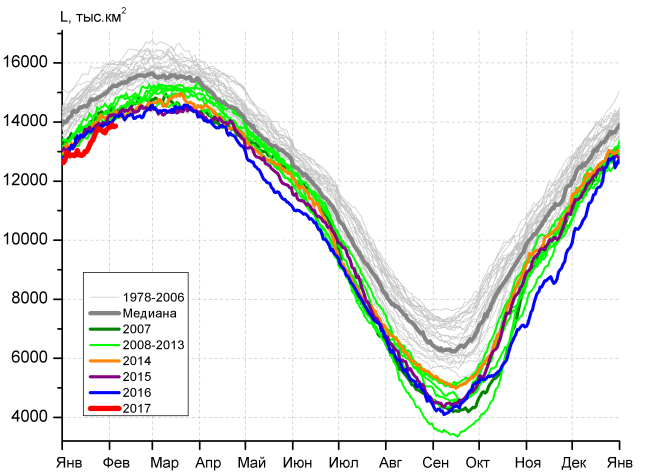 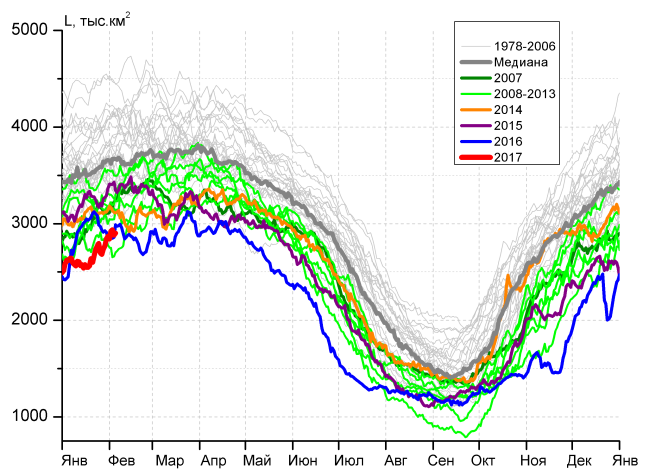 а)б)б)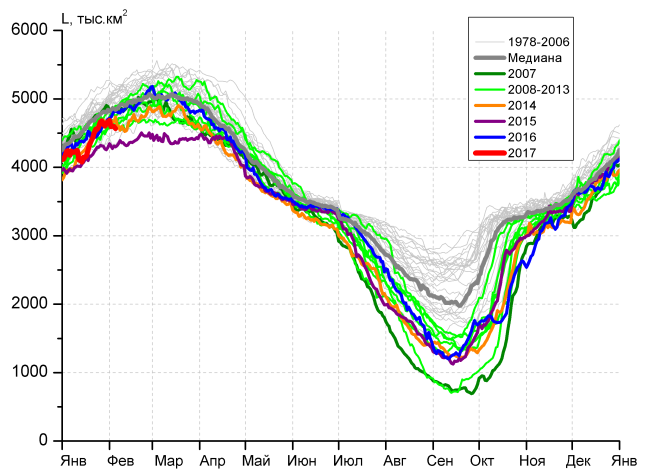 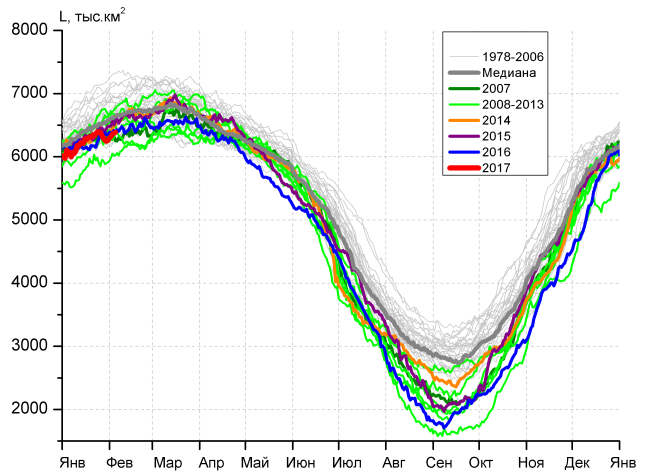 в)г)г)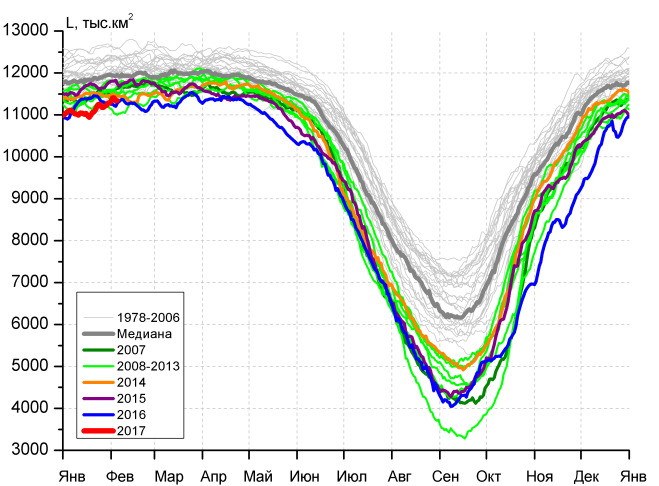 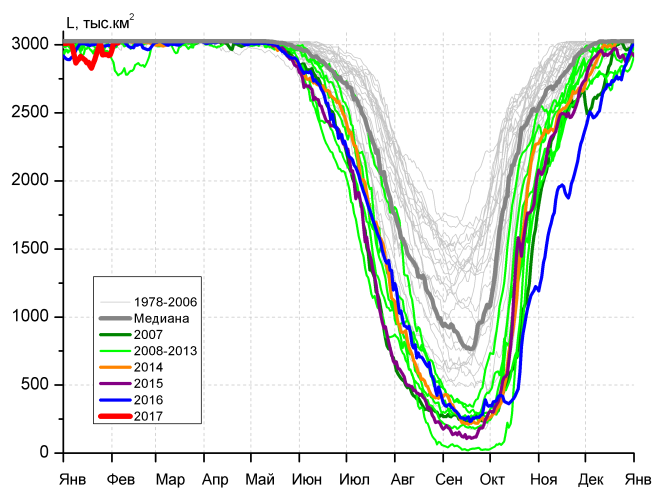 д)д)е)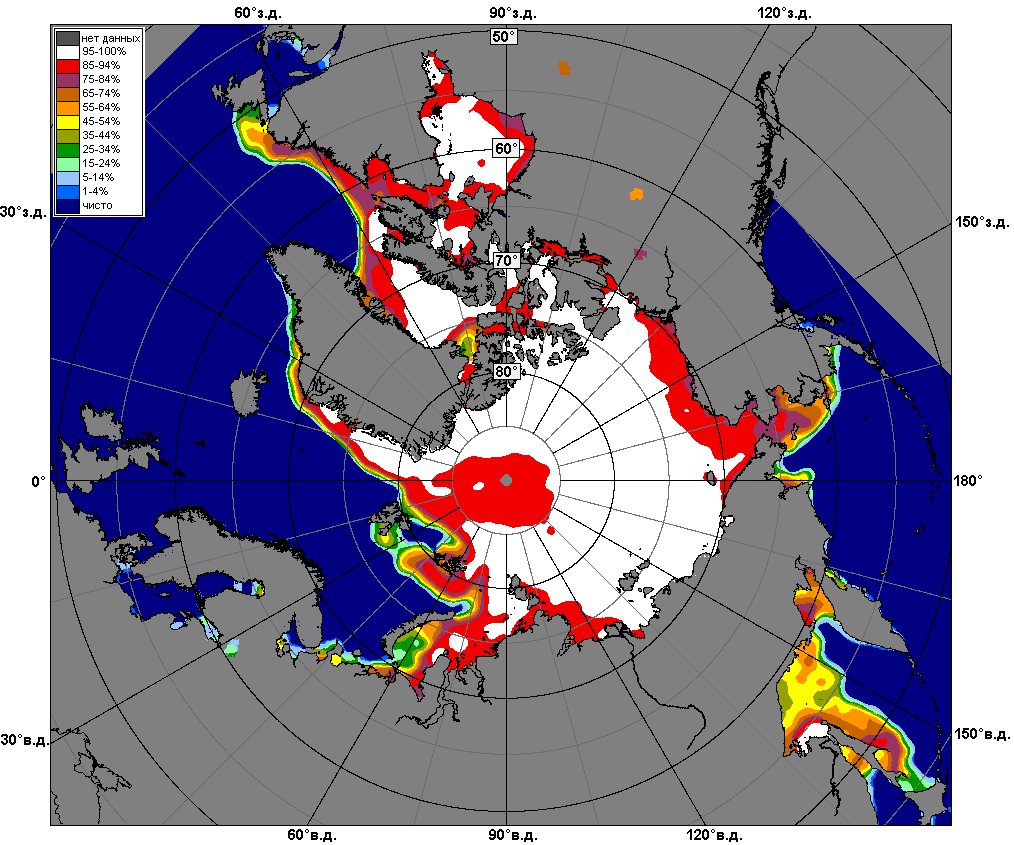 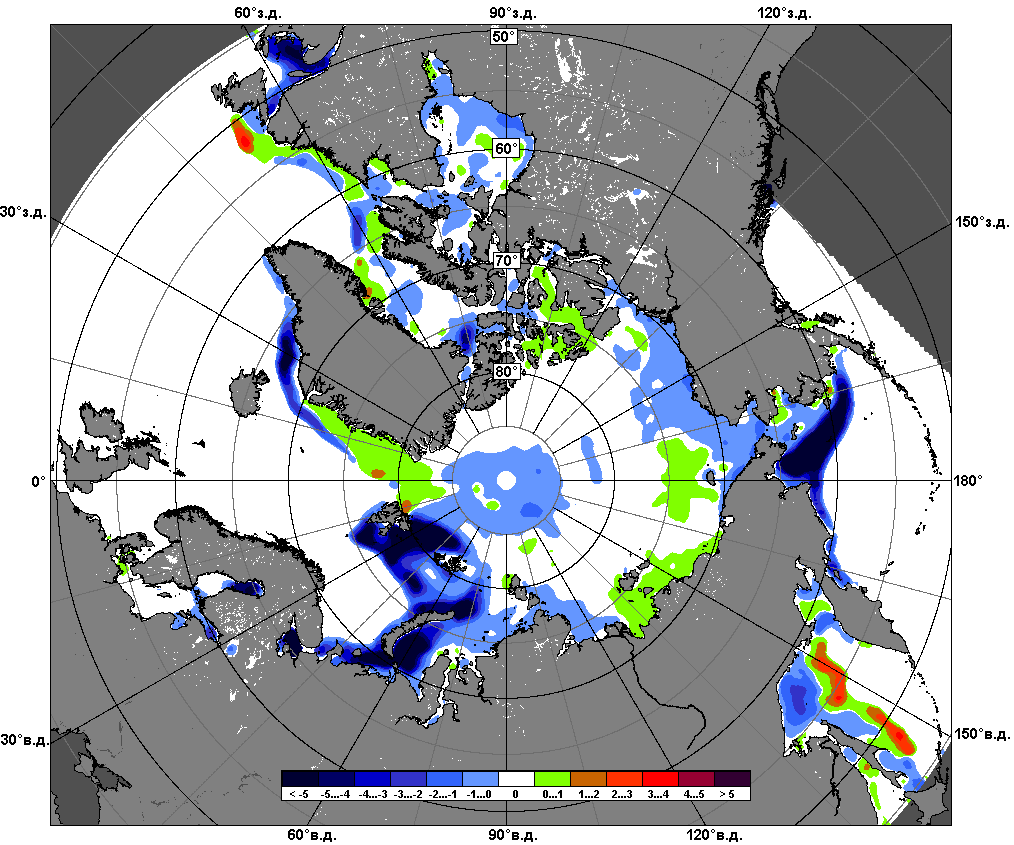 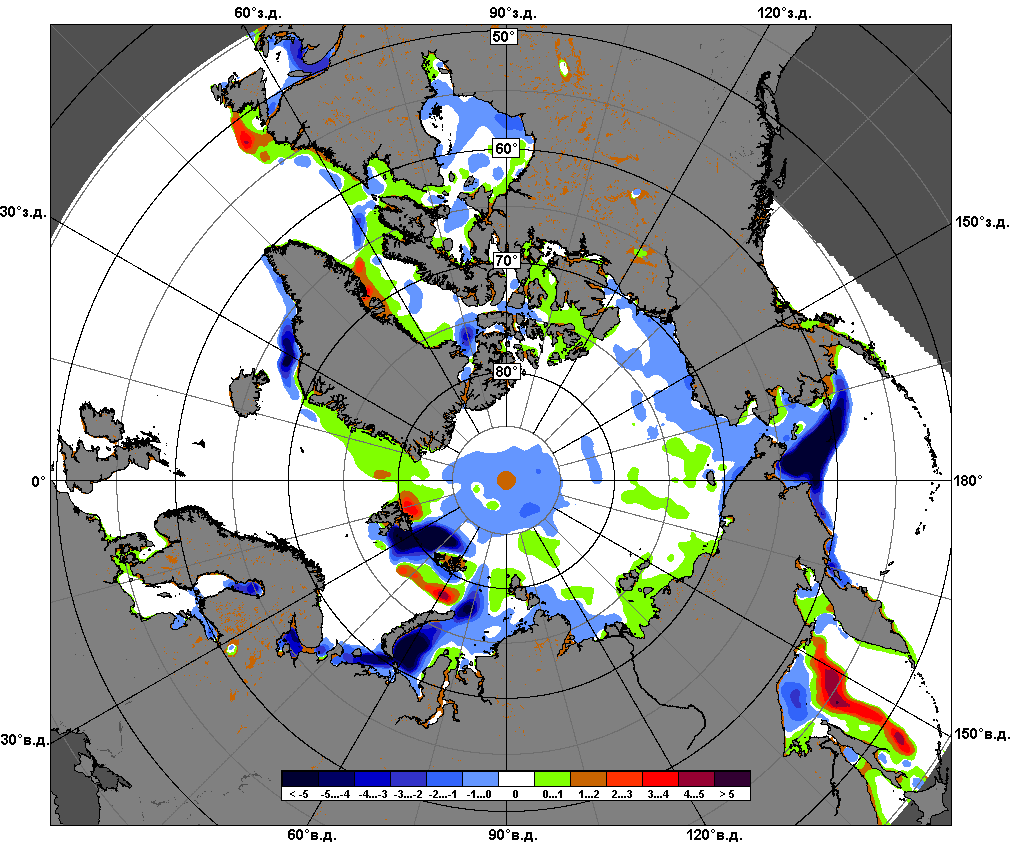 30.01 – 05.02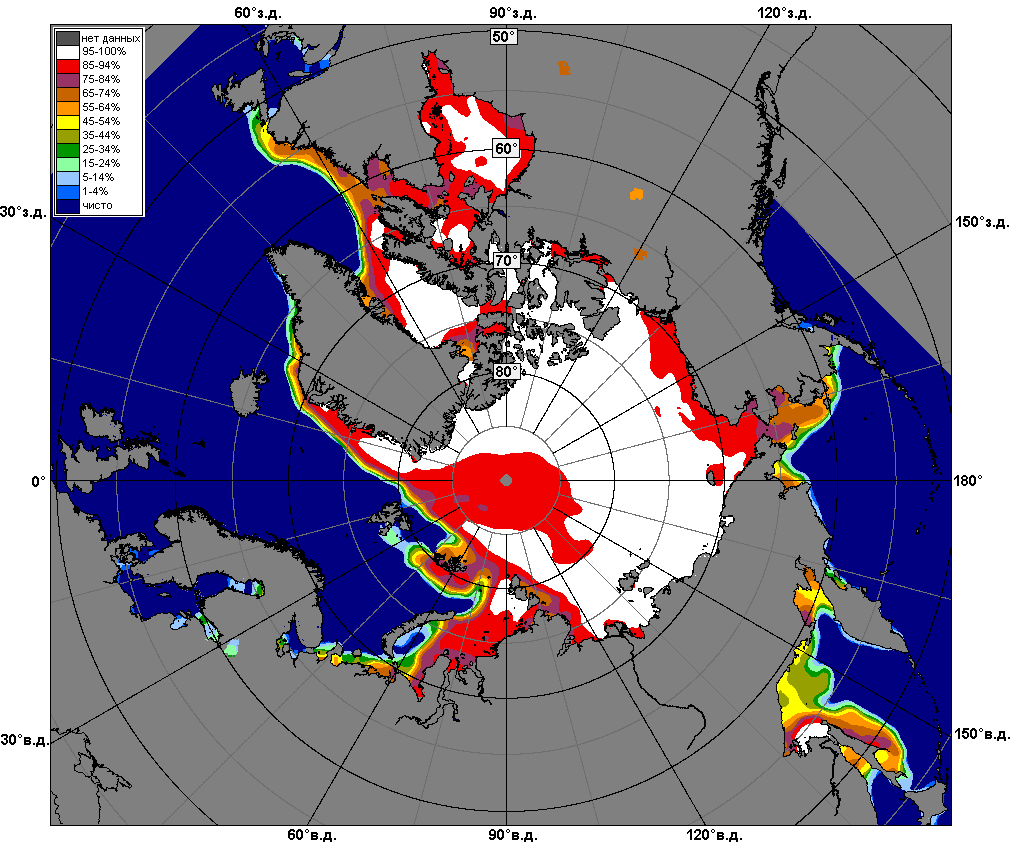 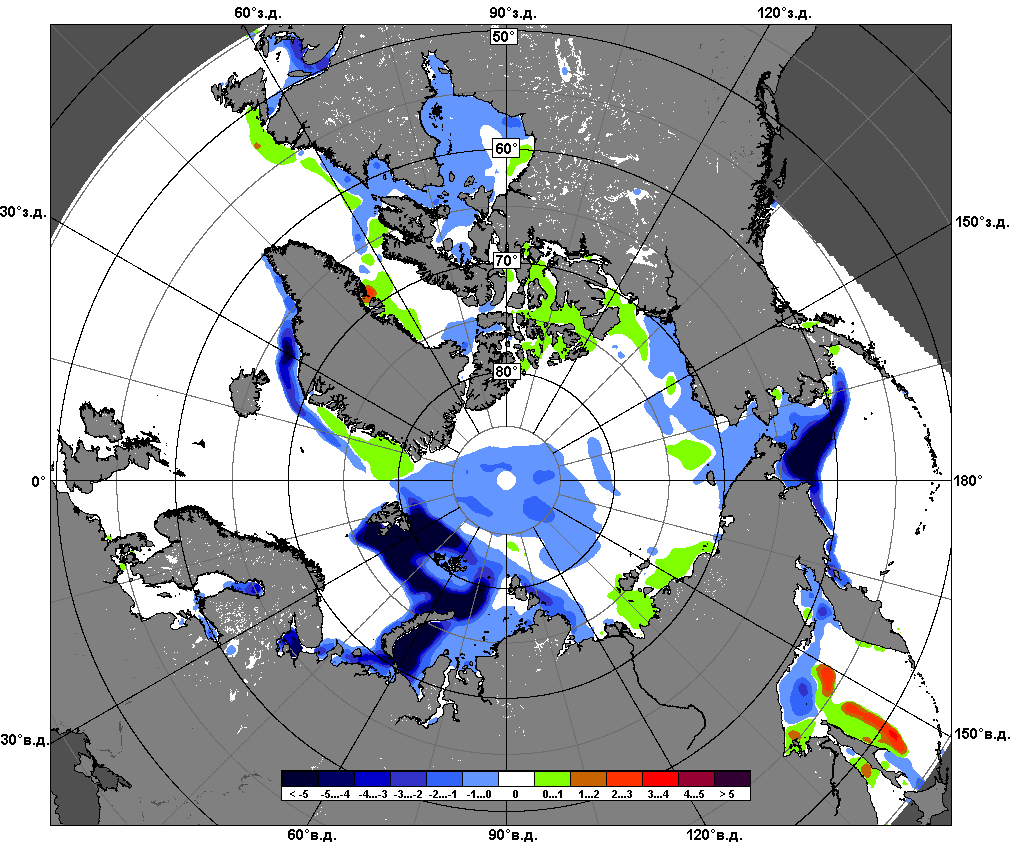 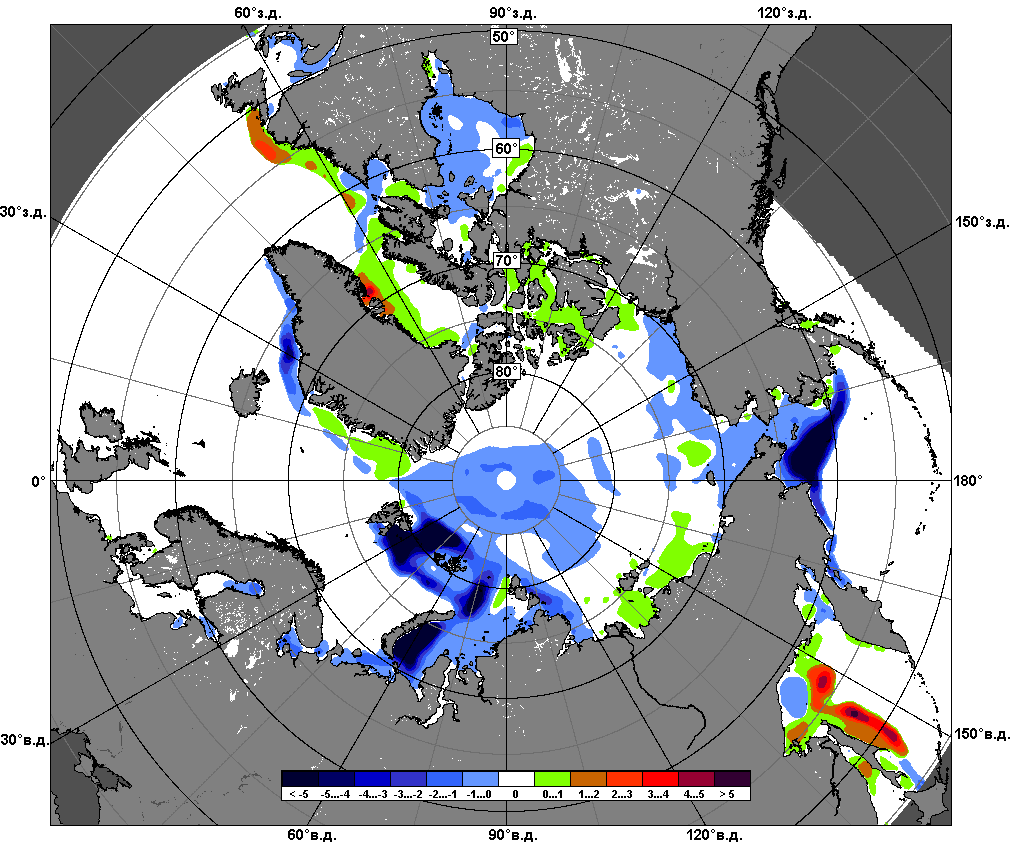 06.01 – 05.02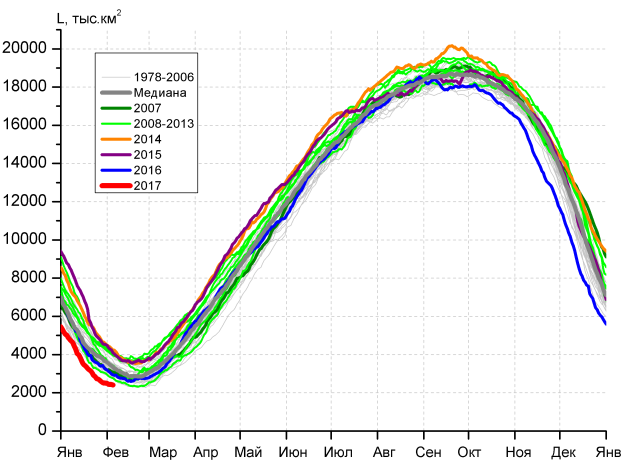 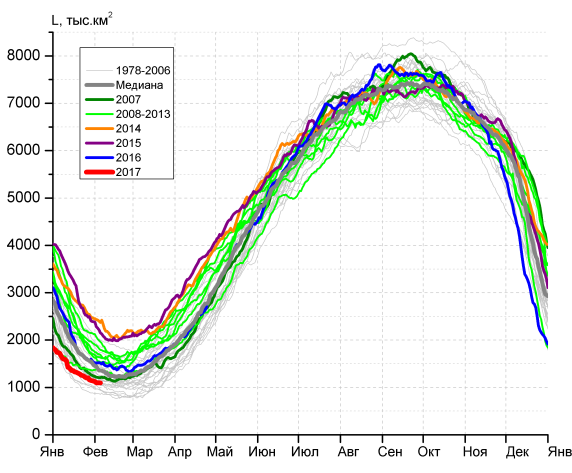 а)б)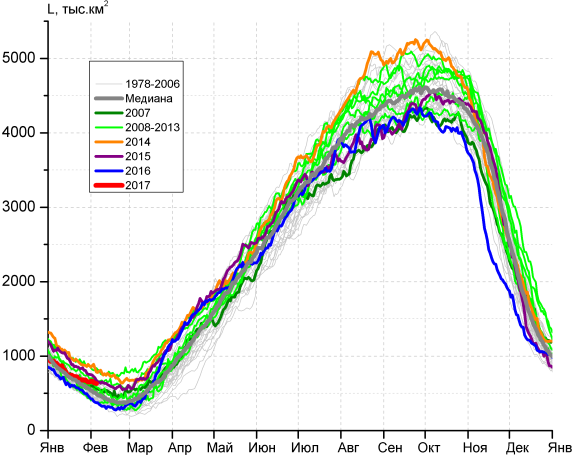 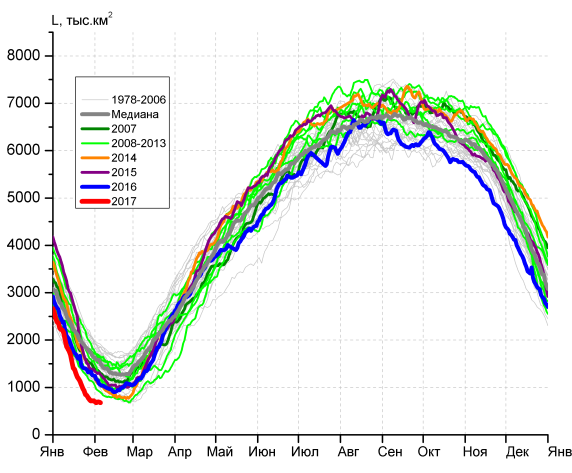 в)г)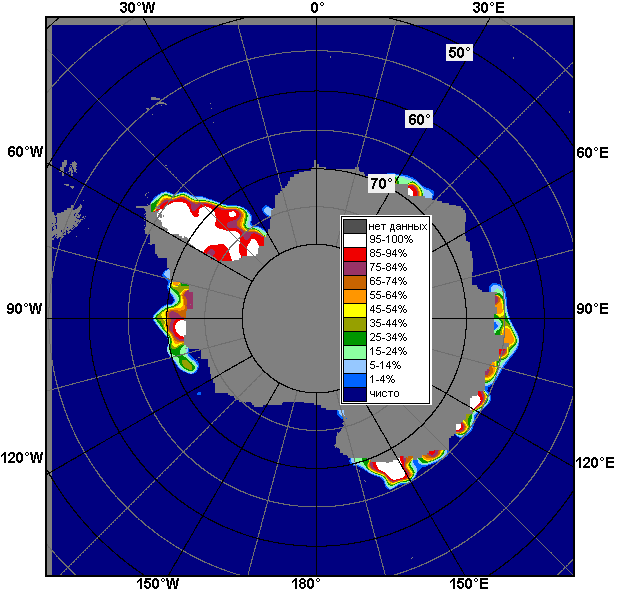 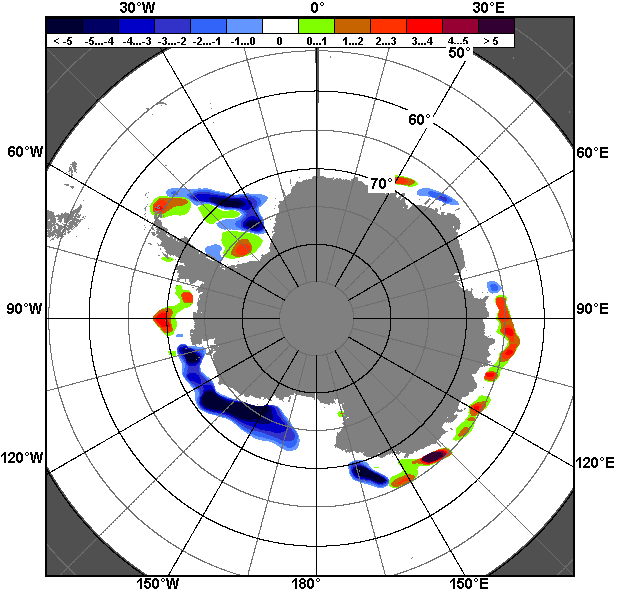 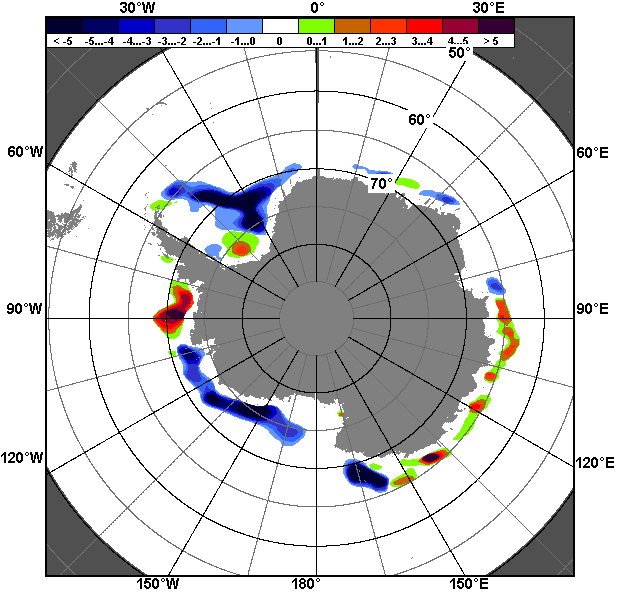 30.01 – 05.0230.01 – 05.0230.01 – 05.02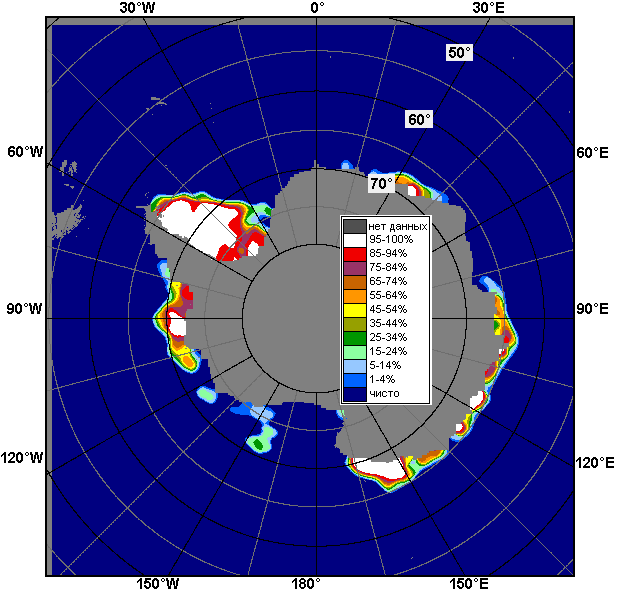 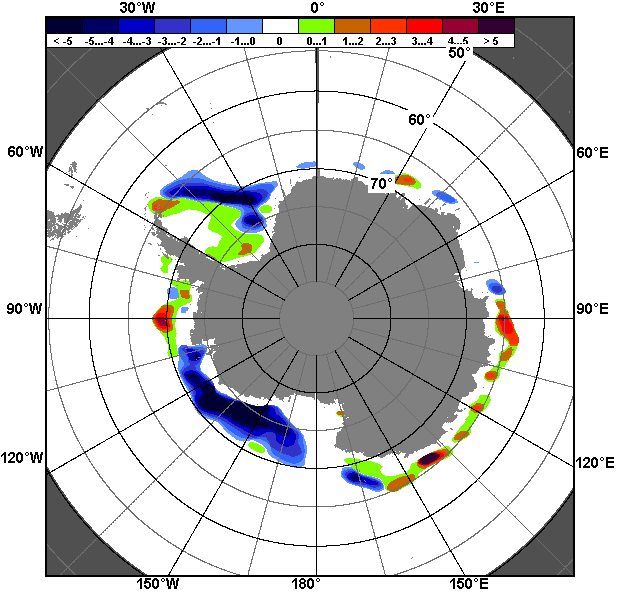 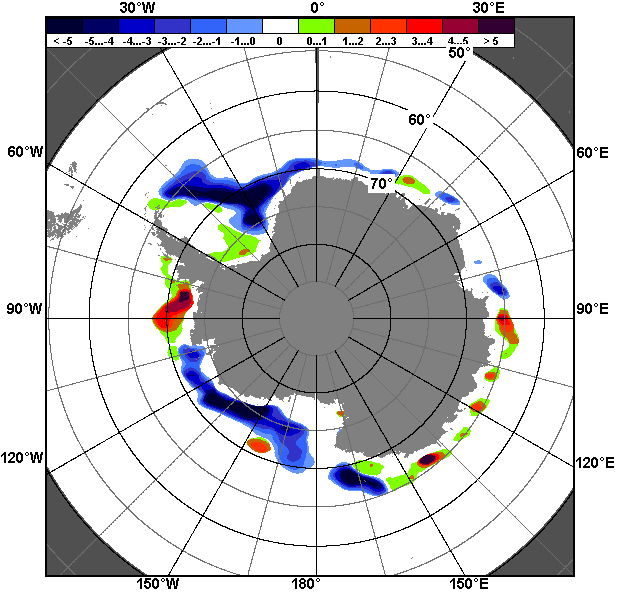 06.01 – 05.0206.01 – 05.0206.01 – 05.02РегионЮжный ОкеанАтлантический секторИндоокеанский сектор Тихоокеанский секторРазность-257.6-89.1-30.8-137.8тыс.кв.км/сут.-36.8-12.7-4.4-19.7МесяцS, тыс. км2Аномалии, тыс км2/%Аномалии, тыс км2/%Аномалии, тыс км2/%Аномалии, тыс км2/%Аномалии, тыс км2/%Аномалии, тыс км2/%Аномалии, тыс км2/%МесяцS, тыс. км22012 г2013 г2014 г2015 г2016 г2007-2017гг1978-2017гг06.01-05.023307.0-1838.1-1788.7-2393.3-2752.4-832.0-1486.6-1237.406.01-05.023307.0-35.7-35.1-42.0-45.4-20.1-31.0-27.230.01-05.022459.1-1717.7-1679.3-1981.3-1894.0-656.3-1187.2-1074.230.01-05.022459.1-41.1-40.6-44.6-43.5-21.1-32.6-30.4МесяцS, тыс. км2Аномалии, тыс км2/%Аномалии, тыс км2/%Аномалии, тыс км2/%Аномалии, тыс км2/%Аномалии, тыс км2/%Аномалии, тыс км2/%Аномалии, тыс км2/%МесяцS, тыс. км22012 г2013 г2014 г2015 г2016 г2007-2017гг1978-2017гг06.01-05.021313.0-1263.4-947.8-1466.3-1603.4-596.8-804.2-516.106.01-05.021313.0-49.0-41.9-52.8-55.0-31.3-38.0-28.230.01-05.021112.8-951.5-763.2-1317.0-1182.7-413.8-603.2-348.430.01-05.021112.8-46.1-40.7-54.2-51.5-27.1-35.1-23.8МесяцS, тыс. км2Аномалии, тыс км2/%Аномалии, тыс км2/%Аномалии, тыс км2/%Аномалии, тыс км2/%Аномалии, тыс км2/%Аномалии, тыс км2/%Аномалии, тыс км2/%МесяцS, тыс. км22012 г2013 г2014 г2015 г2016 г2007-2017гг1978-2017гг06.01-05.02737.8151.5-86.4-232.7-153.5162.2-25.548.106.01-05.02737.825.8-10.5-24.0-17.228.2-3.37.030.01-05.02649.2240.5-47.5-206.4-81.2232.223.296.530.01-05.02649.258.9-6.8-24.1-11.155.73.717.5МесяцS, тыс. км2Аномалии, тыс км2/%Аномалии, тыс км2/%Аномалии, тыс км2/%Аномалии, тыс км2/%Аномалии, тыс км2/%Аномалии, тыс км2/%Аномалии, тыс км2/%МесяцS, тыс. км22012 г2013 г2014 г2015 г2016 г2007-2017гг1978-2017гг06.01-05.021256.2-724.5-754.2-694.4-995.4-397.3-656.7-769.306.01-05.021256.2-36.6-37.5-35.6-44.2-24.0-34.3-38.030.01-05.02697.1-1006.8-868.6-458.0-630.1-474.9-607.3-822.330.01-05.02697.1-59.1-55.5-39.7-47.5-40.5-46.6-54.1МесяцМинимальное знач.Максимальное знач.Среднее знач.Медиана30.01-05.022405.205.02.20174643.630.01.20143533.33470.9МесяцМинимальное знач.Максимальное знач.Среднее знач.Медиана30.01-05.02856.505.02.19882470.330.01.20141461.21371.3МесяцМинимальное знач.Максимальное знач.Среднее знач.Медиана30.01-05.02373.105.02.2016891.030.01.2014552.7525.8МесяцМинимальное знач.Максимальное знач.Среднее знач.Медиана30.01-05.02679.102.02.20172065.230.01.19961519.41582.6РегионS, тыс. км2Аномалии, тыс км2/%Аномалии, тыс км2/%Аномалии, тыс км2/%Аномалии, тыс км2/%Аномалии, тыс км2/%Аномалии, тыс км2/%Аномалии, тыс км2/%1978-2017гг1978-2017гг1978-2017гг1978-2017ггРегионS, тыс. км22012 г2013 г2014 г2015 г2016 г2007-2017гг1978-2017ггМинимум датаМаксимум датаСреднееМедианаСев. полярная область13826.0-213.1-516.2-415.5-358.0-188.1-414.8-1178.613728.430.01.201716087.303.02.198715004.615060.3Сев. полярная область13826.0-1.5-3.6-2.9-2.5-1.3-2.9-7.913728.430.01.201716087.303.02.198715004.615060.3Сектор 45°W-95°E2885.3151.2-275.3-253.8-493.6-10.1-249.1-712.12652.403.02.20124555.930.01.19793597.43604.5Сектор 45°W-95°E2885.35.5-8.7-8.1-14.6-0.3-7.9-19.82652.403.02.20124555.930.01.19793597.43604.5Гренландское море615.1-19.6-86.48.1-7.1-0.2-47.3-177.1567.330.01.20151110.001.02.1982792.2742.4Гренландское море615.1-3.1-12.31.3-1.10.0-7.1-22.4567.330.01.20151110.001.02.1982792.2742.4Баренцево море408.6112.3-25.4-97.0-346.159.1-81.1-300.3266.005.02.20121172.803.02.1979708.9721.1Баренцево море408.637.9-5.8-19.2-45.916.9-16.6-42.4266.005.02.20121172.803.02.1979708.9721.1Карское море794.6123.0-42.7-44.6-44.6-19.4-18.7-36.4589.105.02.2012839.230.01.1979831.0839.2Карское море794.618.3-5.1-5.3-5.3-2.4-2.3-4.4589.105.02.2012839.230.01.1979831.0839.2Сектор 95°E-170°W4621.3-128.6-115.8-63.1322.8-125.9-59.6-183.74256.930.01.20155265.601.02.19794805.04819.6Сектор 95°E-170°W4621.3-2.7-2.4-1.37.5-2.7-1.3-3.84256.930.01.20155265.601.02.19794805.04819.6Море Лаптевых674.30.00.00.00.00.00.00.0673.631.01.1989674.330.01.1979674.3674.3Море Лаптевых674.30.00.00.00.00.00.00.0673.631.01.1989674.330.01.1979674.3674.3Восточно-Сибирское море915.10.00.00.00.00.00.00.0915.130.01.1979915.130.01.1979915.1915.1Восточно-Сибирское море915.10.00.00.00.00.00.00.0915.130.01.1979915.130.01.1979915.1915.1Чукотское море597.30.00.00.00.00.00.00.0596.705.02.1989597.330.01.1979597.3597.3Чукотское море597.30.00.00.00.00.00.00.0596.705.02.1989597.330.01.1979597.3597.3Берингово море418.9-536.9-389.4-39.7-52.8-158.8-249.1-270.8306.205.02.1985988.801.02.2000689.8697.3Берингово море418.9-56.2-48.2-8.7-11.2-27.5-37.3-39.3306.205.02.1985988.801.02.2000689.8697.3Сектор 170°W-45°W6319.4-235.6-125.2-98.6-187.1-52.1-106.1-282.85892.230.01.20117323.305.02.19936602.26578.5Сектор 170°W-45°W6319.4-3.6-1.9-1.5-2.9-0.8-1.7-4.35892.230.01.20117323.305.02.19936602.26578.5Море Бофорта486.60.00.00.00.00.00.00.0485.931.01.1996486.630.01.1979486.6486.6Море Бофорта486.60.00.00.00.00.00.00.0485.931.01.1996486.630.01.1979486.6486.6Гудзонов залив835.3-3.7-3.7-2.8-3.7-1.8-3.1-3.5826.405.02.2017839.030.01.1979838.8839.0Гудзонов залив835.3-0.4-0.4-0.3-0.4-0.2-0.4-0.4826.405.02.2017839.030.01.1979838.8839.0Море Лабрадор289.645.556.6-64.1-2.3-6.738.04.419.030.01.2011516.703.02.1984285.2290.6Море Лабрадор289.618.724.3-18.1-0.8-2.215.11.619.030.01.2011516.703.02.1984285.2290.6Дейвисов пролив425.6-30.92.341.4-18.5-35.02.8-37.0286.530.01.2011713.504.02.1993462.6443.8Дейвисов пролив425.6-6.80.610.8-4.2-7.60.7-8.0286.530.01.2011713.504.02.1993462.6443.8Канадский архипелаг1190.0-0.1-0.1-0.10.6-0.10.0-0.11185.430.01.20151190.130.01.19791190.11190.1Канадский архипелаг1190.00.00.00.00.00.00.00.01185.430.01.20151190.130.01.19791190.11190.1РегионS, тыс. км2Аномалии, тыс км2/%Аномалии, тыс км2/%Аномалии, тыс км2/%Аномалии, тыс км2/%Аномалии, тыс км2/%Аномалии, тыс км2/%Аномалии, тыс км2/%1978-2017гг1978-2017гг1978-2017гг1978-2017ггРегионS, тыс. км22012 г2013 г2014 г2015 г2016 г2007-2017гг1978-2017ггМинимум датаМаксимум датаСреднееМедианаСев. полярная область13360.0-451.1-533.4-457.1-396.5-319.6-482.4-1226.212854.106.01.201716087.303.02.198714586.214620.7Сев. полярная область13360.0-3.3-3.8-3.3-2.9-2.3-3.5-8.412854.106.01.201716087.303.02.198714586.214620.7Сектор 45°W-95°E2691.8-105.3-320.9-403.4-549.4-243.4-380.5-824.32540.915.01.20174555.930.01.19793516.03506.5Сектор 45°W-95°E2691.8-3.8-10.7-13.0-17.0-8.3-12.4-23.42540.915.01.20174555.930.01.19793516.03506.5Гренландское море602.3-17.2-82.2-17.3-8.2-14.9-53.7-171.0540.907.01.20171118.510.01.1989773.3729.4Гренландское море602.3-2.8-12.0-2.8-1.3-2.4-8.2-22.1540.907.01.20171118.510.01.1989773.3729.4Баренцево море312.5-35.9-62.1-199.2-329.5-62.8-153.8-367.9171.308.01.20131172.803.02.1979680.3696.9Баренцево море312.5-10.3-16.6-38.9-51.3-16.7-33.0-54.1171.308.01.20131172.803.02.1979680.3696.9Карское море744.5-15.3-80.1-94.4-94.7-59.3-66.3-85.8589.105.02.2012839.206.01.1979830.3839.2Карское море744.5-2.0-9.7-11.3-11.3-7.4-8.2-10.3589.105.02.2012839.206.01.1979830.3839.2Сектор 95°E-170°W4407.2-178.2-192.92.1237.2-96.5-72.5-206.33948.708.01.20155265.601.02.19794613.54609.7Сектор 95°E-170°W4407.2-3.9-4.20.05.7-2.1-1.6-4.53948.708.01.20155265.601.02.19794613.54609.7Море Лаптевых674.30.00.00.00.00.00.00.0669.120.01.1987674.306.01.1979674.3674.3Море Лаптевых674.30.00.00.00.00.00.00.0669.120.01.1987674.306.01.1979674.3674.3Восточно-Сибирское море915.10.00.00.00.00.00.00.0914.514.01.1999915.106.01.1979915.1915.1Восточно-Сибирское море915.10.00.00.00.00.00.00.0914.514.01.1999915.106.01.1979915.1915.1Чукотское море594.7-2.6-2.6-2.6-2.6-2.6-2.3-2.5579.009.01.2017597.306.01.1980597.2597.3Чукотское море594.7-0.4-0.4-0.4-0.4-0.4-0.4-0.4579.009.01.2017597.306.01.1980597.2597.3Берингово море359.2-474.7-363.5-151.8-15.8-140.7-251.8-264.7134.906.01.2017988.801.02.2000623.9623.3Берингово море359.2-56.9-50.3-29.7-4.2-28.1-41.2-42.4134.906.01.2017988.801.02.2000623.9623.3Сектор 170°W-45°W6261.0-167.5-19.7-55.8-84.220.3-29.3-195.75512.507.01.20117323.305.02.19936456.76434.4Сектор 170°W-45°W6261.0-2.6-0.3-0.9-1.30.3-0.5-3.05512.507.01.20117323.305.02.19936456.76434.4Море Бофорта486.60.00.00.00.00.00.00.0484.024.01.1990486.606.01.1979486.6486.6Море Бофорта486.60.00.00.00.00.00.00.0484.024.01.1990486.606.01.1979486.6486.6Гудзонов залив836.3-2.7-2.2-2.5-2.7-0.50.0-1.8718.307.01.2011839.006.01.1979838.0839.0Гудзонов залив836.3-0.3-0.3-0.3-0.3-0.10.0-0.2718.307.01.2011839.006.01.1979838.0839.0Море Лабрадор237.750.075.7-52.2-24.410.748.13.12.607.01.2011533.124.01.1984234.6232.8Море Лабрадор237.726.746.7-18.0-9.34.725.41.32.607.01.2011533.124.01.1984234.6232.8Дейвисов пролив424.3-36.711.850.7-5.6-13.117.5-17.9186.508.01.2011713.504.02.1993442.2429.3Дейвисов пролив424.3-8.02.913.6-1.3-3.04.3-4.0186.508.01.2011713.504.02.1993442.2429.3Канадский архипелаг1190.00.0-0.1-0.10.10.15.01.41022.207.01.20111190.106.01.19791188.61190.1Канадский архипелаг1190.00.00.00.00.00.00.40.11022.207.01.20111190.106.01.19791188.61190.1РегионS, тыс. км2Аномалии, тыс км2/%Аномалии, тыс км2/%Аномалии, тыс км2/%Аномалии, тыс км2/%Аномалии, тыс км2/%Аномалии, тыс км2/%Аномалии, тыс км2/%1978-2017гг1978-2017гг1978-2017гг1978-2017ггРегионS, тыс. км22012 г2013 г2014 г2015 г2016 г2007-2017гг1978-2017ггМинимум датаМаксимум датаСреднееМедианаЮжный Океан2459.1-1717.7-1679.3-1981.3-1894.0-656.3-1187.2-1074.22405.205.02.20174643.630.01.20143533.33470.9Южный Океан2459.1-41.1-40.6-44.6-43.5-21.1-32.6-30.42405.205.02.20174643.630.01.20143533.33470.9Атлантический сектор1112.8-951.5-763.2-1317.0-1182.7-413.8-603.2-348.4856.505.02.19882470.330.01.20141461.21371.3Атлантический сектор1112.8-46.1-40.7-54.2-51.5-27.1-35.1-23.8856.505.02.19882470.330.01.20141461.21371.3Западная часть моря Уэдделла1043.0-394.2-498.9-668.3-697.1-224.8-299.8-182.6824.205.02.19881784.530.01.20151225.61184.3Западная часть моря Уэдделла1043.0-27.4-32.4-39.1-40.1-17.7-22.3-14.9824.205.02.19881784.530.01.20151225.61184.3Восточная часть моря Уэдделла69.9-557.3-264.2-648.7-485.5-189.0-303.4-165.73.805.02.1998736.401.02.2014235.6204.2Восточная часть моря Уэдделла69.9-88.9-79.1-90.3-87.4-73.0-81.3-70.33.805.02.1998736.401.02.2014235.6204.2Индоокеанский сектор649.2240.5-47.5-206.4-81.2232.223.296.5373.105.02.2016891.030.01.2014552.7525.8Индоокеанский сектор649.258.9-6.8-24.1-11.155.73.717.5373.105.02.2016891.030.01.2014552.7525.8Море Космонавтов102.0-26.20.3-36.5-32.558.3-22.9-14.523.530.01.1998209.030.01.1984116.5118.9Море Космонавтов102.0-20.40.3-26.4-24.2133.7-18.4-12.523.530.01.1998209.030.01.1984116.5118.9Море Содружества53.613.610.1-259.5-110.3-48.5-88.3-54.43.105.02.1982322.030.01.2014108.0105.9Море Содружества53.634.023.4-82.9-67.3-47.5-62.2-50.43.105.02.1982322.030.01.2014108.0105.9Море Моусона493.7253.2-58.089.661.5222.4134.5165.5161.105.02.2000563.830.01.2013328.2312.8Море Моусона493.7105.3-10.522.214.282.037.550.4161.105.02.2000563.830.01.2013328.2312.8Тихоокеанский сектор697.1-1006.8-868.6-458.0-630.1-474.9-607.3-822.3679.102.02.20172065.230.01.19961519.41582.6Тихоокеанский сектор697.1-59.1-55.5-39.7-47.5-40.5-46.6-54.1679.102.02.20172065.230.01.19961519.41582.6Море Росса348.8-990.8-1176.1-541.3-821.9-422.1-748.6-880.9324.605.02.20171863.630.01.19991229.71276.1Море Росса348.8-74.0-77.1-60.8-70.2-54.8-68.2-71.6324.605.02.20171863.630.01.19991229.71276.1Море Беллинсгаузена348.3-15.9307.583.4191.7-52.8141.358.623.705.02.2013539.701.02.1979289.7277.2Море Беллинсгаузена348.3-4.4754.631.5122.5-13.268.320.223.705.02.2013539.701.02.1979289.7277.2РегионS, тыс. км2Аномалии, тыс км2/%Аномалии, тыс км2/%Аномалии, тыс км2/%Аномалии, тыс км2/%Аномалии, тыс км2/%Аномалии, тыс км2/%Аномалии, тыс км2/%1978-2017гг1978-2017гг1978-2017гг1978-2017ггРегионS, тыс. км22012 г2013 г2014 г2015 г2016 г2007-2017гг1978-2017ггМинимум датаМаксимум датаСреднееМедианаЮжный Океан3307.0-1838.1-1788.7-2393.3-2752.4-832.0-1486.6-1237.42405.205.02.20178716.806.01.20154544.44400.5Южный Океан3307.0-35.7-35.1-42.0-45.4-20.1-31.0-27.22405.205.02.20178716.806.01.20154544.44400.5Атлантический сектор1313.0-1263.4-947.8-1466.3-1603.4-596.8-804.2-516.1856.505.02.19883881.406.01.20151829.11721.6Атлантический сектор1313.0-49.0-41.9-52.8-55.0-31.3-38.0-28.2856.505.02.19883881.406.01.20151829.11721.6Западная часть моря Уэдделла1164.0-407.0-579.2-724.5-770.0-352.5-353.7-237.4824.205.02.19882189.706.01.20131401.41378.3Западная часть моря Уэдделла1164.0-25.9-33.2-38.4-39.8-23.2-23.3-16.9824.205.02.19882189.706.01.20131401.41378.3Восточная часть моря Уэдделла149.0-856.4-368.5-741.8-833.5-244.3-450.5-278.73.805.02.19981782.706.01.2012427.7364.1Восточная часть моря Уэдделла149.0-85.2-71.2-83.3-84.8-62.1-75.1-65.23.805.02.19981782.706.01.2012427.7364.1Индоокеанский сектор737.8151.5-86.4-232.7-153.5162.2-25.548.1373.105.02.20161242.706.01.2014689.7681.9Индоокеанский сектор737.825.8-10.5-24.0-17.228.2-3.37.0373.105.02.20161242.706.01.2014689.7681.9Море Космонавтов141.1-29.57.8-27.1-17.975.8-17.6-8.823.530.01.1998410.708.01.2011149.9147.5Море Космонавтов141.1-17.35.8-16.1-11.3115.9-11.1-5.923.530.01.1998410.708.01.2011149.9147.5Море Содружества77.1-15.12.2-255.9-137.6-68.8-103.7-66.73.105.02.1982377.206.01.2014143.8134.7Море Содружества77.1-16.42.9-76.8-64.1-47.1-57.4-46.43.105.02.1982377.206.01.2014143.8134.7Море Моусона519.5196.3-96.650.32.0155.295.8123.6161.105.02.2000724.508.01.2013395.9400.4Море Моусона519.560.7-15.710.70.442.622.631.2161.105.02.2000724.508.01.2013395.9400.4Тихоокеанский сектор1256.2-724.5-754.2-694.4-995.4-397.3-656.7-769.3679.102.02.20173752.506.01.20152025.61971.2Тихоокеанский сектор1256.2-36.6-37.5-35.6-44.2-24.0-34.3-38.0679.102.02.20173752.506.01.20152025.61971.2Море Росса852.7-725.9-976.3-721.2-1188.8-308.3-778.3-826.6324.605.02.20173445.906.01.20151679.21628.7Море Росса852.7-46.0-53.4-45.8-58.2-26.6-47.7-49.2324.605.02.20173445.906.01.20151679.21628.7Море Беллинсгаузена403.61.4222.126.9193.5-89.1121.657.223.705.02.2013682.706.01.1987346.3348.5Море Беллинсгаузена403.60.3122.47.192.1-18.143.116.523.705.02.2013682.706.01.1987346.3348.5РегионСев. полярная областьСектор 45°W-95°EГренландское мореБаренцево мореРазность124.7144.611.662.3тыс.кв.км/сут.17.820.71.78.9РегионКарское мореСектор 95°E-170°WМоре ЛаптевыхВосточно-Сибирское мореРазность28.38.10.00.0тыс.кв.км/сут.4.01.20.00.0РегионЧукотское мореБерингово мореСектор 170°W-45°WМоре БофортаРазность0.0-89.2-27.90.0тыс.кв.км/сут.0.0-12.7-4.00.0РегионГудзонов заливМоре ЛабрадорДейвисов проливКанадский архипелагРазность-1.351.2-10.40.0тыс.кв.км/сут.-0.27.3-1.50.0РегионЮжный ОкеанАтлантический секторЗападная часть моря УэдделлаВосточная часть моря УэдделлаРазность-257.6-89.1-50.2-38.9тыс.кв.км/сут.-36.8-12.7-7.2-5.6РегионИндоокеанский секторМоре КосмонавтовМоре СодружестваМоре МоусонаРазность-30.8-26.0-6.31.5тыс.кв.км/сут.-4.4-3.7-0.90.2РегионТихоокеанский секторМоре РоссаМоре БеллинсгаузенаРазность-137.8-107.5-30.2тыс.кв.км/сут.-19.7-15.4-4.3